بازار نرم افزار های مذهبی با محوریت موبایل بازاری کمتر کار شده است که میتواند بازار مناسبی داشته باشدمثلا میتوان تولید نرم افزارهای زیر را در دستور کار قرار داد1 نرم افزار موبایل اعمال حج  2 تولید برنامه  موبایل قرآن3 برنامه موبایل تفسیر قرآن4 برنامه موبایل ادعیه مذهبی5 برنامه اعلام اوقات شرعی6 برنامه گزارش دهنده اعمال روز های مختلف از مفاتیح الجنان7 برنامه اراعه حدیث و روایت روزانه8 نرم افزار موبایل اعمال روزهای اعتکاف9 نرم افزار موبایل صحیفه سجادیه10 نرم افزار موبایل نهج البلاغهو نرم افزار های دیگر که باید دقت داشت اگر واقعا برنامه های پیشنهاد شده کیفیت مطلوب داشته باشند بازار خوب آنها تضمین شده است. زیرا کمتر مشابه آنها را دیده ام.مثلا اگر اعمال سنگین حج را روی موبایل خود قدم به قدم داشته باشیم واقعا عالی و ارزشمند است و خود من به شخصه حاضر به پرداخت مبلغ بالا برای این نرم افزار هستم .1-یک سیستم نامه نگاری کامل با تمام امکاناتی که در ورد وجود دارد.2-سیستم برنامه ماهانه غذایی یک خانه3-سیستم یک مرور گر کاملا ایرانی 4-سیستم نقشه کشی خودکار منازل به روش آسان(ویزاد)5-سیستم جدیدی برای تامین اجتماعی6-سیستم نقل انتقالات بازیکنان لیگ(این عمل اغلب دستی انجام می شود)7-نرم افزاری برای بازی آنلاین(مانند یک روم)8-نرم فزار تایپ با صحبت کردن9-نرم افزاری برای آموزش رانندگی10-سیستم مشاور املاکشرح تکلیف: با بررسی بازار کار اطراف خود و همینطور بازار فروش نرم افزارهای مختلف، سعی کنید عنوان و شرح کوتاهی برای ده پروژه که فکر می‌کنید کار کردن بر روی آن‌ها می‌تواند یک منبع درآمد برای خودتان یا دیگران شود را در قالب یک فایل Word ارسال کنید.
به طور مثال، من فکر می‌کنم «سیستم مدیریت نظرسنجی» این روزها نیاز مبرم مراکز است و کمتر کسی روی آن کار کرده است.
ممکن است شما در محل کار خود کمبود یک نرم افزار را احساس کنید...
به هر حال، فکر و جستجو کنید و این تکلیف را انجام دهید.سیستم های آموزش مجازی: با توجه به اینکه بسیاری از سازمان ها و برندها دارای شعبات و نمایندگی های مختلفی در سطح استان ها هستند، نیاز مبرمی به سیستم های آموزش مجازی به جای حضور فیزیکی افراد است. به طوری که برای آموزش به پرسنل جدید و بازآموزی پرسنل جاری نیاز به این نباشد که هزینه های سنگین رفت و آمد و اقامت نیروی انسانی برای حضور فیزیکی در دفتر مرکزی وجود داشته باشد.نرم افزار جامع توسعه و تحقیقات بازار: با توجه به اینکه امروزه نیاز تمامی سازمان ها تحقیقات و توسعه بازار است، برای جامعیت بخشیدن به فعالیت های این واحد و گزارش های تحلیلی از شرایط بازار می توان نرم افزارهای قدرتمندی نوشت.نرم افزارهایی برای مدیریت کیفیت: برای بررسی کیفیت امور نیاز به نرم افزارهایی جهت بررسی بیشترین دلیل تماس ها  ( بیشترین مشکلات مطرح شده از سمت مشتریان، بیشترین مخاطبین تماس و ...)است که بر اساس آن تحلیل هایی در جهت بهبود کیفیت محصول ها و یا تغییر رویه و روال های فعلی انجام شود.سیستم هایی برای کاهش هزینه در سازمان: به نظرم نیاز است که نرم افزار هایی در سازمان پیاده سازی شوند که تمامی هزینه های سازمان را بررسی کرده و هزینه های لازم و هزینه های غیرضروری را از هم تفکیک کرده و راهکارهایی برای کاهش هزینه ها ارائه کند.سیستم ارسال و مراسلات : سیستمی که برای ارسال و مراسلات و تمامی رویه و روال های مابین آن کار کند. مثلا اینکه هر نامه، بسته، تجهیزات و ... که ارسال می شود در سیستم ثبت شود و از لحظه خروج از شرکت قابل ردیابی باشد و بعد از تحویل به مقصد هم ثبت شده و قابل پی گیری و استناد باشد. (از تحویل گیرنده رسید گرفته شود، تحویل گیرنده بتواند محتویات بسته ارسالی را در سیستم ببیند که با چیزی که دریافت کرده مطابقت داده و تاییدیه ارسال کند و ...)سیستم های آزمون مجازی: برای برگزاری آزمون از راه دور برای پرسنل مشغول به کار در استان هاسیستم بایگانی الکترونیک: با توجه به بالا رفتن مشتریان شرکت، نگه داشتن سابقه آن ها به صورت فیزیکی غیر معقول است و در صورت نیاز به مستندات، دسترسی به آن ها بسیار مشکل و زمان بر است. در این میان نیاز به سیستمی ست که تمامی سوابق مشتریان را از ابتدا تا شرایط جاری نگه داری کند. به طوری که در هر لحظه بتوان به آن اطلاعات دسترسی پیدا کرد.نرم افزار پی گیری مکاتبات در جهت Paperless شدن رویه و روال ها در سیستم: در سازمان مکاتبات زیادی انجام می شود که اکثرا از طریق ایمیل و یا کاغذ است، در این میان بعضی از کارها به دلیل زمان بر بودن برای انجام، فراموش می شود و آلارمی برای رسیدگی به آن وجود ندارد. سیستم مدیریت ارتباط با مشتریان (CRM): در حال حاضر این سیستم در محل کار من وجود دارد اما نیاز به شاخ و برگ های اساسی دارد. به نظر می رسد که یکپارچه سازی این سیستم با بسیاری از سیستم های جاری دیگر(مثل سیستم انبار، ارسال و مراسلات و ...) در سازمان ها کمک بسزایی در کیفیت امور خواهد گذاشت.سیستم مدیریت نظرسنجی هم بسیار لازم و ضروری است. چون با نظرسنجی از مشتریان و یا حتی پرسنل سازمان ها آینه کار خود می شوند.نرم افزار خرید داخلی و خارجی: نرم افزارهایی که موجودی انبار را چک کرده و با توجه به میزان موجودی و نرخ مصرف Order خرید بگذارد، رویه و روال های خرید و پی گیری های مربوط به آن قابل مشاهده باشد و شاخ و برگ های دیگر مربوط به بازار و ... داشته باشد.نرم افزار کنترل عوارض پایانه های اتوبوسرانی: موضوع این پروژه، طراحی و پیاده سازی یک بانک اطلاعاتی جهت ثبت، محاسبه، نگهداری و گزارش دهی عوارض بلیط ترمینالهای مسافربری است.سامانه بليت الكترونيكي سازمان اتوبوسراني: پروژه با اهداف ایجاد سامانه بلیط الکترونیکی، امکان صدور و ارائه بلیت الکترونیکی، امکان کسر کرایه بر اساس تنوع مخاطبین و مسیرها را فراهم می کند.پروژه ساخت نرم افزار ثبت نام آموزشگاه تحت وب.تولید نرم افزار شرکت در مناقصات: پروژه ای با هدف ایجاد فرم های شرکت در مناقصه -ضمانت نامه ها -تکمیل خودکار فرم ها و اسناد -تهیه اسناد شرکت در مناقصه.سیستم مدیریت هزینه.تولید نرم افزار مدیریت زمان و برنامه ریزی: هدف از انجام این پروژه تولید یک نرم افزار با موضوع مدیریت زمان و برنامه ریزی است. تولید نرم افزار کنفرانس ها و نمایش ها.طراحی و ساخت نرم افزارهای آموزشی کتب دانشگاه پیام نور.تولید نرم‌افزار سفارش آگهی: نرم افزاری که سفارش  آگهی های روزنامه ها را ثبت میکند.طراحی و ساخت نرم افزارهای و نقشه های اطلاع رسانی ونرم افزار های آموزشی و فرهنگی در بستر تلفن های همراه.طراحی و ساخت کتابخانه های دیجیتالی ویژه گوشی های تلفن همراه با امکانات خاص و قالب های ویژه.طراحي و توليد سیستم آموزشی مکمل مربوط به مقطع دبیرستان ، پیش دانشگاهی و مرحله کنکور.سرویس جست و جوی عکس با آپلود یک عکس (جست و جوی تصاویر مشابه یا تغییر یافته)سرویس آنلاین ترجمه زبانهای دنیا به فارسی و بالعکسطراحی بازی سایت تبلیغاتی همراه سرویس های مجانی تحت وبسایت ایرانی اشتراک گذاری فایل هاایجاد یک شبکه اجتماعی ایرانی به همراه تبلیغاتایجاد سایت بازیهای آنلاین سرویس پذیرش آگهی بین المللی(1و ب سايت رستوران جهت سفارش آنلاين غذا2) وب سايت نيازمنديها و تبليغ خودرو3)طراحي وب سايت شركتي براي ورد پرس  VIP 4) پلاگين5) مديريت انبار تحت وب: يك سيستم ساده مديريت انبار اعم از ورود،خروج و مديريت منابع بصورت تحت وب6) طراحي سايت شبكه اجتماعي ويژه كاريابي7) برطرف كردن مشكل كوچك در اسكريپت اگهي: يك اسكريپت اگهي خودرو كه پلاتين ارسال گزارش به درستي كار نميكند.( ارسال گزارش آگهي) 8) شمسي سازي اسكريپت9) سايتي كه بازاريابهاي يك شركت درآن گزارش فروش بدهند.: در راستاي بازار يابي و پخش محصولات تفريحي  به ورود پرس يا جوملاHTML10) تبديل1-نرم افزار انبارداری کنترل ورود و خروج کالاثبت کالا های موجود در انبارگزارشات تراکنشکنترل موجودی2-نرم افزار جامع بانک سوالات  و برگزاری آزمونبرگزاری آزمون های استاندارد برگزاری آزمون در درس انتخابی صدور کارنامه بررسی پیشرفت درسدر قالب کارنامه و نموداراروه آمار کلیه شرکت کنندگان معرفی آخرین منابع آزمونامکان ثبت آزمون و بررسی پیشرفتامکان آزمون سازی به چندین شیوه3-نرم افزار حضور و غیاب1-فرم برای ورود و خروج کلیه مشخصات پرسنلتعریف انواع مرخصی ماموریت-اضافه کاریتعریف خودکار نوبت کاریگزارشات روزانه ماهانه و دوره ای4-مدیریت کتابخانهقابلیت پشتیبان گیریامکان چاپ لیستی از کتابهااستفاده از شبکهصدور فیش بزای هر کتاب امکان تعریف کاربر برای استفاده از نرم افزارورود کامل اطلاعات  انواع کتابها و مجلات5-مدیریت داروخانهثبت نسخه فروشمحاسبه هزینه داروقابلیت تعریف انواع بیمهو غیره6-نرم افزار آموزشگاهمدیریت کارآموزانثبت نام کاراموز صدو رکارت کارآموزیشهریهانتخاب رشتهقرارداد کارآموزیمدیریت پرسنل آموزشگاهثبت اطلاعات مربی ها و غیره7-نرم افزار حسابداریثبت اطلاعاتخروجی (گزارشات سود و زیان)8-نرم افزار ثبت نسخه های بیمه ای پزشکانمعرفی پزشکان معرفی متخصصانمعرفی انواع بخش ها و خدماتی کگه در مانگاه ارائه میدهد9-نرم افزار ارسال پیام کوتاهمعرفی شهر ها و کد شهرهامعرفی کاربران برای ورود به سیستمثبت انواع گروه ها برای ارسال هدفمند پیام هاثبت مشتریان/اعضاء و ...با مشخصات کامل (نام و تلفن همراه اجباری است و مابقی اختیاری)جستجوی سریع برای دسترسی به اطلاعات یک فرد با قابلیت مرتب سازی به دلخواه کاربرارسال پیام کوتاه به یک گروه خاص و یا همه گروه ها و یا یک فرد و یا یک تعداد از یک گروه خاصدریافت پیام و نمایش لیست پیام هایی که ارسال نشده اندارسال پیام توسط گوش تلفن همراه و یا مودم های 10-نرم افزار « مدیریت باشگاه بیلیارد »قابلیت تعریف متغیر در نرم افزار و عدم نیاز به برنامه نویسی مجدد در صورت تغییر متغیرها از سوی سازمانتعریف انواع میزها (اسنوکر ، ایت بال ، VIP و ...)محاسبه زمان و قیمت برای هر میز / فردقابلیت تعریف دو قیمت متفاوت برای یک میز در زمان های مختلف و جداسازی قیمت های ایام تعطیلدفترچه تلفن با قابلیت شماره گیری مستقیممعرفی مشتریان ثابتچاپ فیش برای پرداختامکان باز کردن حساب دفتری برای مشتریان ویژهگزارش گیری مالی طی تاریخامکان باز و بشته کردن میزهای مختلف در صفحه ی اصلیامکان کنترل چراغ های میز توسط نرم افزارقابل ذکر است که تمام موارد زیر هم از طریق تبلیغات و هم از طریق طراحی و فروش قالبهای آن و همچنین هاست و دامین قابل کسب درآمد هستند.بازی انلاینراه اندازی سرور بازی های معروف انلاین (مانند تراوین و ...) به همراه تغییراتی در کد آن برای بهینه شدن و افزایش قابلیت تجاری آن. با استفاده از درگاه بانک و فروش امکانات مختص هر بازی میتوان روزانه مبلغ قابل توجهی برداشت کرد.فروشگاه انلاینراه اندازی فروشگاه اینترنتی و انلاین جهت فروش قطعات و خدمات مختلف از جمله لپتاپ، گوشی تلفن همراه، شارژهای ایرانسل و همراه اول و ... . در صورت وجود رابطه در بازارهای فروش و حذف دلالهای آن و در نتیجه بدست آوردن قیمت مناسب برای اجناس و همچنین راه اندازی سیستم قرعه کشی و تخفیف می شود در این بازار آشفته کسب و کار خوبی فراهم کرد.شبکه اجتماعیبا وجود روابط در مناطق حساس میتوان یک شبکه اجتماعی سالم طراحی و پیاده سازی کرد که از طریق تبلیغات و امکاناتی نظیر بازی های تعبیه شده در آن و خرید امکانات آن بازی ها (همانند شرح مورد اول) میتوان درآمد خوبی بوجود آورد.سایت دانلودسایتهایی جهت دانلود موارد مختلف از جمله فیلم، موسیقی، نرم افزار و ... با استفاده از درآمد تبلیغات و همینطور ارائه سرویسهای اختصاصی جهت دانلود اپلود سنتربا خرید یک سرور وارز(Warez) و راه اندازی اپلود سنتری قدرتمند و مطمئن و فروش اکانت و امکانات ویژه از جمله پلن های مختلف دانلود و اپلود از طریق FTP و ...سایت آموزشیارائه آموزش در زمینه های مختلف مانند شبکه، تعمیر وسایل برقی و ... . با جمع آوری آموزشهای صوتی، تصویری و نوشتاری و فروش آن ها و ایجاد فرومی در کنار آن برای جلب یوزر و آموزشهای مختصر و رایگان جهت جلب مشتری.سیستم اطلاع رسانی حراجی هابا داشتن روابط در مراکز خرید مختلف میتوان یک سیستم، جهت اطلاع رسانی حراجی های مختلف راه اندازی کرد که با استفاده از پلن های ویژه اطلاع رسانی (و فروش آنها) موارد را از طریق ایمیل و تلفن همراه به کاربر اطلاع دهد.لیگ فانتزیطراحی یک سیستم لیگ فوتبال فانتزی که براساس نحوه بازی هر بازیکن فوتبال در بازی آن هفته اش امتیازی به او فوتبال تعلق میگیرد. کاربران پس از ثبت نام میتوانند از میان بازیکنان تیمی تشکیل دهند و در لیگ های خودشان امتیاز دریافت کنند. با استفاده از امکانات اضافی مانند Wild Card و ... و فروش آنها میتوان مزایایی برای کاربران در نظر گرفت. نظیر این سایت: http://fantasy.premierleague.com/Wild Card: هر هفته میتوان یک بازیکن خرید و فروش کرد ولی با استفاده از Wild Card میتوان تمام بازیکنان را فروخت و تیم جدیدی خرید. اطلاع رسانی تور ارزانطراحی سیستم اطلاع رسانی تورهای ارزان قیمت به اقصی نقاط ایران و جهان. با خرید این سرویس کاربر میتواند از تورهای مناسب مطلع شود.سیستم اطلاع رسانی سکه و ارزسیستمی برای کسانی که با قیمت لحظه به لحظه سکه و ارز سر و کار دارند. از طریق SMS و یا ایمیل در لحظه آخرین اخبار و گزارشات سکه و ارز در اختیار کاربران قرار میگیرد. این سرویس را برای بورس هم میتوان پیاده کرد.کاریابی انلاینبا راه اندازی این سیستم و ثبت نام مجانی برای کاربران میتوان بانک اطلاعاتی جامعی از افراد خواهان کار تهیه کرد. با اندکی تبلیغ و معرفی سیستم برای کارفرمایان میتوان آنها را متقاعد کرد که از این سیستم جهت استخدام نیروی کاری استفاده کنند. که در این صورت میتوان از کاربران برای قابل جستجو شدن هزینه دریافت کرد و هم اینکه مانند هر کاریابی دیگری بعد از استخدام مبلغی را از حقوق خود پرداخت کنند.سیستم کشف جرم پيش از وقوع آن این نرم افزار می تواند با استفاده از يك سري حسگر با هدف تعيين نيت و قصد انسان از طريق ظريف ترين تغييرات در ضربان قلب، دماي پوست، نحوه تنفس، حالت صورت، حركات بدن، گشاد شدن مردمك چشم و ديگر علائم فيزيولوژيكي و روانشناختي طراحي گردد.هدف از آن مشخص كردن مسافراني در فرودگاه یا مراکز پرتردد شهر است كه علائم بدنشان خبر از مقاصد شوم و خصومت آميز تروريستي مي دهد. بدين ترتيب، سیستم فوق با استفاده از اين حسگرها و تحليل الگوريتمي علائم فوق الذكر به منظور تشخيص هرگونه انحراف آماري آن ها از علائم طبيعي، امكان پيدايش فناوري را فراهم آورده اند كه پيش از وقوع جرم به پيش بيني مجرم مي پردازد. سیستم اطلاعات مدیریت شهر الکترونیکیامروزه با گسترش جوامع شهری و پیچیده تر شدن مناسبات اجتماعی لزوم ایجاد سیستم اطلاعات مدیریت با هدف برقراری ارتباط مفید وموتربین شهروندان و کارگزاران هر شهر بیش از پیش به چشم می خورد.این سیستم باید قادر باشد از طریق دستیابی به بانک اطلاعاتی مراکزی همچون شهرداریها – مراکز تبت اسناد کشور – ادارات مالیات بر درآمد – بانک ها و ... تعامل خوبی را فراهم آورد .البته در حال حاضر هر یک از این مراکز بصورت جداگانه با ارائه وب سایت ، خدمات محدودی را به شهروندان ارائه می کنند اما با استقرار یک سیستم یکپارچه می توان سایتهائی را که همچون جزایری  جدا افتاده و بی ارتباط با هم قرار گرفته اند را به طریقی سامان دهی نمود که هم از انجام امور موازی کاسته و در عوض به کارائی آنها افزوده گردد.سیستم جامع اطلاعات ژئوتکنیک کشوراز دیر باز بمنظور انجام پروژه های عمرانی به بررسی حالات فیزیکی و شیمیائی خاکها و مصالح ساختمانی می پرداختند که با انجام آزمایشات وشناخت خصوصیات ویژه زمین شناسی در هر یک از مناطق مختلف کشور علاوه بر اطمینان از پایداری سازه ها موجب حفظ سرمایه های ملی و  به هرز نرفتن پول و وقت صرف شده  گردد.این قبیل آزمایشات در مراکزی تحت عنوان "آزمایشگاه فنی و مکانیک خاک" در وزارت راه و شهرسازی برای مناطق برون شهری (همچون ساخت راه _آزاد راه - تونل – پل  و ...) و با همان عنوان در شهرداریها برای مناطق درون شهری (همچون ساخت تونل – پل و برج و ...) صورت میپذیرد. متأسفانه نتایج حاصله برای هرسازه عمرانی بصورت موردی تهیه و در جای مشخصی گردآوری نمی شود.تهیه سیستمی برای جمع آوری و بهنگام سازی نتایج بدست آمده می تواند بانک اطلاعاتی عظیمی از نقشه ژئو تکنیک کشور را با هدف اجتناب ازانجام هرینه های مجدد ، در اختیار اقشار مختلف دانشجویان – اساتید رشته های زمین شناسی – عمران و متخصیصن امر در وزارت راه و شهرسازی - شهرداری را فراهم آورد. سیستم یکپارچه درمانی در سراسر کشوربروز بیماری برای خود یا هر یک از اعضای خانواده علاوه بر تحمل رنج  بیماری ، سرگردانی های زیادی را بدنبال خواهد داشت  که کمتر از عذاب بیماری نیست.داشتن سیستم یکپارچه درمانی که مراکزی همچون مطب پزشکان – داروخانه ها- آزمایشگاهها – بیمارستانها - بیمه های اجباری و تکمیلی  و سایر مراکز مربوطه را به هم متصل گرداند می تواند تا حد زیادی از این سرگردانی ها را کاسته ضمن اینکه در هر لحظه می توان آمار قابل اتکائی از: تعداد بیماران به تفکیک نوع بیماری – میزان موجودی یا کسری هر یک از داروها به تفکیک در هر یک از مناطق –تعداد تخت های بیمارستانی پر و خالی  و..را بدست آورد.نظام پیشنهادات و پیشنهادات  براساس تصویب نامه های هیئت وزیران  کلیه دستگاهها و شرکتهای دولتی موظف به استقرار این نظام بمنظور دریافت نظرات و ایده های کارکنان جهت بهتر شدن روند کارها و یا کیفیت کالاهای تولیدی می باشند لیکن متاسفانه اغلب مراکز فوق بدلیل پیچیدگی هائی که در قانون برای مراحل دریافت ،  بررسی و تصویب پیشنهادات لحاظ گردیده است ، از اجرای آن طفره می روند.با بررسی اجمالی پیرامون دستورالعمل اجرائی نظام پیشنهادات بنظر می رسد با طراحی فرم های لازم از قبیل: فرم ارائه پیشنهاد - فرم اعلام نظر کارشناس مربوطه -  فرم اعلام نظرسرپرست مربوطه - فرم اعلام نظر کمیته تخصصی و ...  وسپس تهیه نرم افزار تحت شبکه به راحتی این امر میسر می گردد. 9) سیستم مدیریت کلوپ نرم افزار ثبت بلیط و مسافرین : این نرم افزار باعث سهولت در کار حسابداری و ذخیره اطلاعات مربوط به آژانس برای بلند مدت در کمترین میزان حافطه شده و بسیار بهتر از روش قدیمی استفاده از کاغذ است.نرم افزار اموزش نماز : این نرم افزار با قابلیت تست کاربر می تواند برای قشر کم سواد جامعه که توان خواندن ندارند بسیار مفید باشد.مشابه آن برای اموزش زبان ثبت شده و با قابلیت ثبت صدا کمک به تصحیح گویش کاربر نیز می نماید.نرم افزار ثبت عوارض : ثبت شماره پلاک خودرو و کسر مبلغ عوارض به طور خودکار از حساب صاحب خودرو باعث صرفه جویی در وقت رانندگانی که تردد بین شهری بسیار دارند.نرم افزار آموزش رانندگی : چیزی شبیه ماشین بازی اما با قابلیتی که بتوان محیطی مجازی ساخت برای آموزش رانندگی و آشنایی با علائم و مقررات راهنمایی رانندگی.طراحی و ساخت نرم افزارهای و نقشه های اطلاع رسانی ونرم افزار های آموزشی و فرهنگی در بستر تلفن های همراه. سامانه بليت الكترونيكي سازمان اتوبوسراني و تاکسیرانی: پروژه با اهداف ایجاد سامانه بلیط الکترونیکی، امکان صدور و ارائه بلیت الکترونیکی و یا پرداخت الکتریکی، امکان کسر کرایه بر اساس تنوع مخاطبین و مسیرها را فراهم می کند و سبب صرفه جویی در تولید اسکناس میشود.این نرم افزار جهت مدیریت مزارع مرغ در کلیه سطوح گوشتی و تخمگذار و کنترل فعالیتهایی که در مزارع انجام می شود، طراحی و در فارم های متعدد با موفقیت راه اندازی شده است. 
کلیه فعالیتهایی که در مزارع مرغ از ابتدای ورود جوجه یکروزه تا رسیدن به مرحله تولید و فروش تولیدات مزارع ، کنترل انبارهای تخم مرغ ، فرستادن تخم مرغ ها به کارخانه جوجه کشی ، برگشت از کارخانه جوجه کشی، فروش تخم مرغها به مراکز پخش، توزیع از مراکز پخش، شیوه دریافت وجه و ... همگی در این نرم افزار مدیریت می شود. در این نرم افزار کار و اطلاعات و کد مشتری به صورت هوشمند ثبت شده و با صدور فیش ، درصد آرایشگر و سالن محاسبه می شود. با توجه به اطلاعات ثبت شده کلیه گزارشات ، نمودارهای مالی، محاسبه کارکرد کارکنان و سالن قابل استخراج می باشد.
اطلاعات پایه (اطلاعات مورد نیاز برنامه جهت استفاده در فرم های دیگر در ابتدا وارد شده و در استفاده های بعدی از این اطلاعات استفاده می شودمثلا : شهرستان -وسیله -شرکت –شخص و...)- عوارض شهرداری (اطلاعات مربوط به فیش های دریافتی عوارض ثبت و مدیریت میگردد. )- گزارشات (مدیر می تواند از انواع گزارشات استفاده نمایدمثلا :گزارش وضعیت شرکتهای مسافربری -گزارش ماهیانه کل شرکتها و...)
این نرم افزار دارای سیستم تشکیل پرونده بیماران – نوبت دهی هوشمند- سیستم حسابداری(محاسبه بدهی بیمار- محاسبه سهم پزشک)-  سیستم انبارداری- سیستم لابراتور- سیستم ارسال پیامک - جستجوی بیمار -و...اطلاع‌رسانی سریع و آسان 
امکان اطلاع‌رسانی انبوه در کوتاه‌ترین زمان 
امکان دریافت پیام کوتاه بوسیله شماره اختصاصی 
ارسال و دریافت پیام کوتاه بصورت فردی و جمعی 
ارسال پیامک، با مشخصات گیرنده از قبیل نام، نام خانوادگی و ...مزایای استفاده از سیستم اعتبار سنجی برای ورود به جلسات امتحان(صرفه جویی در زمان-صرفه جویی در هزینه ها-کنترل تردد-گزارش گیری سریع و...)با این روش دانشجو  می تواند با اثر انگشت  خود از سلف –کتابخانه –بخش های فرهنگی و رفاهی و  ورزشی دانشگاه استفاده نماید.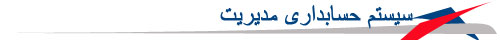 امکان تعریف بودجه ( فصل – ماده – ردیف )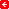 امکان ارتباط ردیفهای بودجه با سرفصلهای حسابداری ، واحدها و شعب و مراکز هزینهامکان ورود بودجه اصلاحی ، پیش بینی بودجه و پیشنهاد بودجهامکان تعریف اهداف سازمانامکان تعریف شاخها و وزن های شاخصامکان تعریف اعتباراتامکان تخصیص بودجه ماهانهامکان تعریف سطح هشدار و وارد کردن درصد سطح هشدارامکان تهیه گزارش بودجه به ریز ، جمعی ، به تفکیک حسابها ، واحدها و مراکز هزینهامکان تهیه گزارش شاخصها و اهداف سازمانارائه گزارشات ماهانه و مقایسه ایارتب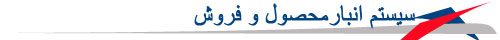 …امكان تعريف انواع محصولات، قيمتهاي فروش، خريداران، سقف اعتبار آنها و امكان تعريف انواع كسوراتامكان كنترل موجودي انبار محصول براي شركتهاي توليديامكان تعريف درخواست كالا يا پيش فاكتور اوليهامكان تعريف شفرم خروج كالا بر اساس حواله فروصدور فاكتور فروشقابليت استفاده همزمان به عنوان حسابداري فروشقابليت تعريف برگشت از فروشامكان كنترل كالاهاي امانيامكان تهيه انواع گزارشات مورد نيازامكان اتصال به جداول اطلاعاتي سيستم انبارامكان تعريف مشتريان و كالاها(فروش كالاوكارمزدي) امكان تعريف انواع صورتحسابهاي فروشامكان تعريف بازارياب ها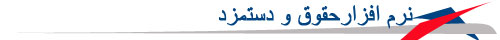 امكان ورود كاركرد عادي پرسنل، محاسبه حقوق و قطعي كردن ماه جاريتعريف مشخصات كامل پرسنلي، احكام پرسنليتعريف انواع بدهي، مزايا و وامهاي پرسنلامكان محاسبات معوقه پرسنل و مابه التفاوتامكان محاسبه عيدي پرسنلامكان محاسبه تعديل مالياتي در پايان سال ويا طی دورهايجاد انتقال سند حسابداري به صورت خودکارامكان ارسال اطلاعات به بانكها توسط ديسكتامكان ارسال اطلاعات به بيمه توسط ديسكتامکان ایجاد فایل الکترونیکی مالیات بردرآمد حقوقامكان تهيه گزارشات مختلف با توجه به مراكز هزينهامکان محاسبه ذخایر عیدی ، سنوات و مرخصی به صورت ماهیانهامكان محاسبه بدهي ها يا مزايا بر اساس ضريب و تعداد يا ساعت و حقوق پايهامكان محاسبه افزايش حقوق ساليانه به صورت خودکار مطابق با آخرين قوانين مالياتي و بيمهامكان تعريف انواع ماموريتامكان ارتباط با نرم افزار هاي مربوط به دستگاههاي كارت زنامكان ايجاد گزارشات انتخابي پرسنل يا حقوقي با شرايط مختلف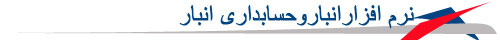 نسخه '01/01/1391'اضافه شدن نمودارها جهت کنترل فروشاضافه شدن عوارض وشهرداري درثبت رسيدانباروثبت سند رسيدانبارباارزش افزودهاضافه شدن عوارض وشهرداري در ثبت سند برگشت از فروشاضافه نمودن فرمول توليد محصول وترکيب بامقاديربرآوردي پروژه درمراحل پايهنسخه '01/02/1391'اضافه شدن عوارض وشهرداري درثبت حواله هاي برگشت ازخريد وثبت سندحواله انبار باارزش افزودهنسخه '01/03/1391'تغييربهاي فروش کالا در تمام انبارها به دلخواهنسخه '01/04/1391'اضافه شدن گزارش عمليات مرکزهزينه به تفکيک کدکالااضافه شدن گزارش عمليات مرکزهزينه به تفکيک مراکز هزينه ويژه حسابداري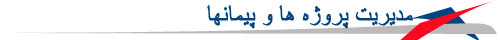 امکان تعریف ریز خدمات و فعالیتها امکان تعریف طرفین قراردادامکان تعریف پرسنل در گیر در پروژهامکان تعریف قراردادها و ریز خدمات همراه با مقادیر ريالی و مقداری آنتعریف مدیر پروژه در هر قراردادتعریف انواع کسورات و اضافات قرارداد نظیر بیمه – مالیات – حسن انجام کارامکان تنظیم صورت وضعیت ها به صورت دستی و خودکار به ریز فعالیتهای قراردادامکان ثبت تاییدی ، پرداختی و بدهی هر صورت وضعیتامکان ثبت ضمانتنامه های قراردادامکان تمدید قرارداد بدفعاتامکان اسکن مدارکامکان تهیه انواع گزارش از قبیل قراردادها ، ضمانتنامه ها، صورت وضعیتها و مقادیر ريالی ارسال ، تاییدی ودریافتی مانده امکان تهیه گزارش مفاصا حساب بیمه و سپرده ها نزد کارفرماارتباط با نرم افزارهای مالیسیستم جامع مدیریت فروش فروشگاهیامروزه کاهش هزینه های عملیاتی و بالا بردن سطح انعطاف پذیری سیستم، خلاقیت کارمندان، پاسخ گوئی به مشتریان و جلب رضایت آنها کلیدهای اصلی و استراتژیک تجارت الکترونیک در فروشگاه ها می باشد. کمبود یک سیستم متمرکز و اجرای سیستم های فروش قدیمی از دستیابی فروشگاهها به اهداف تجاریشان ممانعت می کند. 
 
در این راستا سیستم جامع مدیریت فروش کیان، KCMS که مخفف Kyan Commerce Management Suite می باشدبه منظور اجرای یک سیستم فروش نوین و ایجاد سیستم متمرکز و انعطاف پذیر برای مدیریت فروشگاهها در هر سطح و اندازه طراحی و پیاده سازی شده است. 

این سیستم مجموعه فروشگاه ها را به سه سطح نقاط فروش (POS)، دفتر مدیریت شعبه (Back Office)، و دفتر مدیریت مرکزی (Head Office) تقسیم کرده و سطح وسیعی از عملیات فروش مدیریت کالاها و انبارها، توزیع و تامین کالا و مدیریت مشتریان را در دفتر مرکزی در اختیار مدیران ارشد دهد.

سیستم جامع مدیریت فروش کیان بعنوان یکی از کاملترین نرم افزارهای یکپارچه فروشگاهی، از قابلیتهای فراوانی برخوردار است. این قابلیتها بگونه ای طراحی و برنامه ریزی شده است که پاسخگوی تمامی نیازهای عملیات فروش فروشگاه ها می باشد. سیستم یکپارچه فروش کیان عملیات فروش و مدیریت فروشگاهی مورد نیاز فروشگاه های کوچک و تک فروشگاهی تا هایپر مارکتها و فروشگاههای زنجیره ای بزرگ را تحت پوشش قرار می دهد.. همانند صندوق فروش ،سیستم حسابداری، سیستم خزانه داری، مدیریت فروشگاه، مدیریت انبار، مدیریت ارتباط با مشتریان، سیستم انتقال اطلاعات و مدیریت گزارش ها و غیره سیستم های مالی بازرگانیبه طور کلی این سیستم ها به جهت استفاده در شرکت ها و فروشگاه هایی که رویکرد شرکتی دارند تهیه شده اند. این محصول شامل مجموعه کاملی از نرم افزارهای حسابداری مالی، فروش، انبار و دریافت و پرداخت می باشدکه با قابلیت تجمیع اطلاعات می تواند برای شرکت ها و گروه های صنعتی و بازرگانی بسیار سودمند باشد. مدیران مجموعه هایی که دارای مجموعه ای از شرکت ها می باشند با امکان مدیریت چند شرکتی این محصول و با استفاده از گزارش هاي آماری و تجمیعی از عملکرد شرکت ها و شعب تابعه، می توانند در بالا بردن سطح بهره وری و سود دهی مجموعه خود تصمیمات مهمی اتخاذ نمایند. 

این سیستم ها بصورت یکپارچه طراحی شده اند و قابلیت جابجایی و نمایش اطلاعات در کل سطوح سیستم را دارا می باشند. اسناد و سوابق هم بصورت دستی و هم بصورت اتوماتیک قابل ارسال به سیستم حسابداری مالی هستند. 
یکی از قابلیت های مهم این سیستم ها حرکت در مسیر برنامه با در نظر گرفتن جریان کاری هر فرد ( Work Flow ) می باشد. 
ما معتقدیم که این روش، یک نوآوری در نسل جدید سیستم های مالی و بازرگانی خواهد بود 
کیوسک اطلاع رسانی فروشگاهیامروزه امکان ارائه اطلاعات به روز به مشتریان در سطح فروشگاه به عنوان یک ابزار رقابتی در فروشگاه های بزرگ و زنجیره ای مطرح می باشد. 
نرم افزار کیوسک اطلاع رسانی فروشگاهی کیان با امکان ارتباط مستقیم با سیستم یکپارچه مدیریت فروش فروشگاهی و مبتنی بر ابزارهای خاص اطلاع رسانی این مزیت رقابتی را برای فروشگاه ها به ارمغان می آورد.
مجموعه نرم افزارهای اتوماسیون انبارداری سیار کیان مبتنی بر (PDA)این مجموعه نرم افزاری قابلیت های متنوعی را برای پرسنل انبار جهت اجرای دقیق تر و سریع تر فرایندهای انبارداری، در سازمان به ارمغان می آورد. 
مجموعه نرم افزاری فوق با امکان ارتباط مستقیم با سیستم یکپارچه فروش فروشگاهی و مبتنی بر ابزارهای سخت افزاری  (PDA) اطلاعات را در مکانهای مختلف انبار در اختیار پرسنل قرار داده و امکان ثبت اطلاعات و اسناد را برای آنها فراهم می سازد.
سفارش تلفنی و ارسالامروزه نیاز مردم به سفارش غیرحضوری و دریافت آن در محل با توجه به شرایط زندگی در جوامع امروزی و عدم وجود زمان کافی برای مراجعه به فروشگاه ها جهت خرید مایحتاج خانوار امری دور از انتظار نبوده و می بایست در اتوماسیون فروشگاه ها و هایپر مارکت ها مورد توجه قرار گیرد. وجود چنین فرایندی علاوه بر رفاه مشتریان باعث صرفه جویی در زمان، هزینه و کاهش ترافیک های شهری میگردد.این ماژول نرم افزاری با استفاده از تکنولوژی Caller ID مشتری را شناسایی نموده و کاربر بصورت تلفنی سفارش مشتری را جهت آماده سازی ارسال تنظیم می نماید. از دیگر مزایای این ماژول کنترل موجودی در هنگام سفارش و امکان برقراری ارتباط با سیستم جامع فروش فروشگاهی کیان جهت صدور فاکتور فروش نهایی و انتخاب و انتساب پیک به سفارش مربوطه می باشد. گزارش های خاص مربوط به این ماژول می تواند اطلاعات مدیریتی متنوعی را از ترکیب اطلاعات کالا، مشتری، نواحی سفارش و پیک ارائه نماید.عنوان و شرح ده پروژه نرم افزاري از ديد منبع در آمد1. نرم افزار تخمین هزینه در پروژه های ساخت و سازاين نرم افزار با برآورد هزینه مواد و متریال لازم برای اتمام یک پروژه ساختمانی، کمک می کند تا تخمین هزینه ها در یک ساخت و ساز، سریع تر، آسان تر و دقیق تر انجام شود. مسئولین پروژه می توانند با وارد نمودن اطلاعات لازم برای هر برآورد قیمت مانند داده ها ، ایجاد کمیت، قیمت واحد مواد و مصالح و ... میزان و هزینه مصالح مصرفی برای هر بخش از ساختمان و همچنین هزینه کلی پروژه را به خوبی تخمین زد و محاسبه نمایند که با کاهش و افزایش مواد و مصالح ساختمان ، بهای تمام شده فعلی چه تغییری خواهد داشت . در واقع می توان یک پروژه کامل و جامع را از نظر بودجه و هزینه ها کنترل و بهینه نمود. علاوه بر این می توان محاسبه نمود که با افزایش و یا کاهش هر مقیاس مانند طول دیوار، تیرهای سازه ، متراژ تاسیسات بنا و ... هزینه ها چه تغییری می کنند.قابلیت های کلیدی نرم افزار : 
- برآورد خودکار هزینه ها بر اساس مدل طراحی شده.
- امکان کار با دیتابیس ها و صفحه گسترده های رایج در زمینه تخمین هزینه ساختمان سازی
- امکان به اشتراک گذاری آسان نتایج حاصل شده
- ارائه گزارش های بسیار دقیق
- ارائه تخمین های بسیار خوب از هزینه کلی
- امکان کار با جداول اکسل2. نرم افزار مدیریت و کنترل فرآیند تولید برنامه های کاربردیمجموعه جامعی از ابزارهای یکپارچه که تولید کنندگان نرم افزار برای برنامه ریزی،طراحی، پیاده سازی و تست برنامه های کاربردی خود نیاز دارند را در اختیار مهندسین نرم افزار قرار می دهد تا به بهترین شیوه به تولید و توسعه برنامه های کاربردی در قالب پروژه های کوچک و بزرگ بپردازند و علاوه بر صرفه جویی در هزینه و زمان،نرم افزاری با کیفیت بالا تولید کنید. علاوه بر قابل استفاده بودن در مرحله تولید و کامپایل کد ها، امکان بررسی کدها به منظور یافتن و رفع خطاها را در طول چرخه تولید نرم افزار فراهم می کند.قابلیت های کلیدی نرم افزار :
- سریع تر نمودن فرآیند توسعه نرم افزار از طریق مدل سازی ویژوال، تولید کد، و قابلیت های مهندسی معکوس
- مدیریت پروژه در سراسر چرخه حیات
- صرفه جویی در هزینه و زمان
- مدیریت یکپارچه موارد لازم و پر اهمیت
- تولید گزارش و نمودار کاری از خطاها و نقص های پروژه
- تجزیه تحلیل داده ها
3. سيستمهاي جامع حسابداري و اتوماسيون مالي نوين پرداز مناسب كليه اصناف  .

 نرم افزار جامع حسابداري مالي :

(*) نسخه شرکتی ( نرم افزار حسابداری دوبل با گزارشات پیشرفته مالی مناسب برای کلیه شرکتها با امکانات ثبت سند ،صورتهای مالی ، تراز 2، 4 ، 6 و 8 ستونه، ترازنامه، صورت سود و زیان و....)

(**) نسخه فروشگاهی(مناسب برای کلیه مشاغل ازجمله رستورانها، سوپرمارکتها، پخش مواد غذایی، آهن آلات، لوازم یدکی، لوازم التحریر، الکتریکی و برق صنعتی و ... با امکان اتصال به بارکدخوان ، ترازوی دیجیتال، کالرآی دی و سامانه پیامک)

(***) نسخه تولیدی( مناسب برای کلیه کارگاههای صنعتی و کارخانجات با امکان ثبت نامحدود فرمولهای تولید، امکان تبدیل یک کالا به یک کالا، یک کالا به چندکالا و چند کالا به یک کالا و...، محاسبه بهای تمام شده کالای تولیدی براساس مقدار مواد مصرفی و هزینه های تولید از جمله دستمزد، سربار و ...)4. سيستم نرم افزاري جامع ارسال پيامك از طریق سیم کارت :
این نرم افزار با قابلیت شبکه شدن و اتصال به سیستم حسابداری جهت ارسال انبوه پیامکهای تبلیغاتی توسط سیم کارت طراحی گردیده ، ازجمله از امکانات این نرم افزار می توان به موارد ذیل اشاره نمود.
الف) امکان پاسخگویی هوشمند (مناسب برای دانشگاهها، بانکها، مراکز فروش بزرگ و...)
ب) ارسال پیامک تکی و گروهی 
ج) گزارش پیامهای درحال ارسال، ارسال شده، تحویل شده، تحویل نشده و پیامهای دریافتی
د)دفترچه تلفن با امکان گروه بندی چندسطحی 5. سيستم حضور و غياب با قابليت اتصال به زير سيستم حقوق و دستمزد:
**دستگاه حضور و غیاب کارتی ، اثرانگشتی، و پردازش تصویر با قابلیت تشخیص چهره
**(قابل اتصال آنلاین از طریق شبكه  Ethernet و USB و آفلاین از طریق Flash و کارتهای حافظه
**با منوی چندزبانه با پشتیبانی از زبان فارسی 

مناسب براي اصناف :
- توليد كنندگان و فروشدگان كفش ، پوشاك ، مانتو و ...
- مراكز پخش مواد غذايي
- آتليه و عكاسي ها
- نمايندگي هاي بيمه
- رستورانها و فست فود
- كافي شاپ ها
- فروشندگان لوازم اداري
- سوپر ماركت ها
- فروش لوازم خانگي
- خدمات كامپيوتري و فروشنده قطعات سخت افزار6. سيستم تخصصي مديريت ابزار و دستگاههاي سازمان:
اين نرم افزار با هدف به روز آوري و تحت كنترل داشتن وضعيت ابزارهاي اندازه گيري موجود در سازمان و كاليبراسيون آنها، طراحي گرديده است.
با استفاده از اين نرم افزار، كاربر از آخرين وضعيت ابزار مطلع شده و با در نظر داشتن اطلاعات دريافتي از نرم افزار، اقدامات لازم را انجام خواهد داد.
محيط اين نرم افزار از ظاهر بسيار ساده برخوردار بوده و كار كردن با آن بسيار آسان است.در عين حال از كارائي خوب و قابل قبول برخوردار مي باشد.
اين نرم افزار تحت سيستمهاي Win 98 ، Win XP ، Vista قابل نصب و اجراست . 
مجموعه نرم افزارهاي Office تنها پيش نياز نصب اين سيستم ميباشد .
Data base اين نرم افزار از نوع SQL Server میباشد
تمامي گزارشات اين نرم افزار به فرمت هاي متداول ، مانند Excel ، Word ، HTML ،PDF ، و . . . قابل انتقال است 
قابليـت های نرم افزار:
1- ذخيره مشخصات و شناسنامه ابزار و امکان دسترسی آسان به آنها.
2- صدور رسيد هنگام اخذ ابزار.
3- ثبت سفارش کاليبراسيون.
4- امکان ارائـه هر گونه گـزارش از آخرين وضـعيت ابزار و چاپ آنها از جمله :
 ليست کل ابـزارهای موجود در سيـستم 
 ليـست ابزارهای موعد گذشته
 ليست ابزارهای از رده خارج
 ليست گواهی های يک ابزار خاص
 چاپ شناسنامه ابزار 
همچنين امکان تهيه پشتيبان از اطلاعات نرم افزار امکانپذير است
7. سيستم تشخیص هویت و چهره:
نرم افزاری کامل و قدرتمند برای ساخت چهره. از این نرم افزار بیش از 5 سال است که در ادارات پلیس (در بسیاری از کشورها) برای تشخیص هویت و چهره نگاری افراد مجرم و دستگیری آنها استفاده می شود.
ویژگی های این نرم افزار :
- دارای ظاهری جدید که به کاربران این امکان را می دهد که به سادگی و تنها با چند کلیک و بدون داشتن مهارت قبلی چهره مورد نظر خود را ایجاد کنند.
- دارای دیتا بیسی بسیار کامل شامل بیش از 4400 گونه از جزئیات صورت که با کنار هم قرار دادن آنها می توان چهره هر فردی را ایجاد کرد.
- توانایی ساخت چهره های آمریکایی، آسیایی، آفریقایی و ... .
- توانایی ذخیره و استخراج چهره های ساخته شده در فرمت Jpeg .
و ...
از قابلیت ها و ابزارهای حرفه ای این نرم افزار ،‌به سادگی و با صرف کمترین مدت زمان ،‌چهره دلخواه خود را طراحی کنید .
طراحی انواع صورت
طراحی انواع ریش ،‌سبیل
طراحی انواع مدل مو برای خانم ها و آقایان
طراحی انولع چشم و گودی ها و خطوط تیره زیر چشم
طراحی انواع عینک طبی و عینک دودی
طراحی انواع گوشواره
سیستم یکپارچه مدیریت فرایند آموزش کارکنان8. طرح چالش : شناسایی صحیح و هدفمند نیازهای آموزشی کارکنان و برنامه ریزی و اجرای متناسب با اهداف و منابع و تعیین میزان اثربخشی آموزشهای ارایه شده ، و برقراری ارتباط و تعامل با فراگیران ، همواره از دغدغه های سازمانها و صنایع می باشد .معرفی راهکار : سیستم یکپارچه مدیریت فرایند آموزش کارکنان ، علاوه بر تأمین زیر فرایندهای آموزش ( تدوین استاندارد ، برنامه ریزی ، اجرا ، ارزشیابی اثربخشی و پایش ) ، راهکارهایی جهت عملیاتی نمودن و پیاده سازی زیرفرایندها بصورت سیستماتیک و در قالب استانداردهای آموزشی بین المللی ارایه می دهد . سیستم یکپارچه مدیریت فرایند آموزش کارکنان در دو ماژول طراحی گردیده است : 
نرم افزار مدیریت فرایند آموزش 
سامانه فراگیر آموزشاهم ویژگیها :تدوین استاندارد مشاغل و تعیین نیازهای آموزشیتعیین نیازهای فردی و تشخیص کمبود آموزشی کارکنانبرنامه ریزی و اجرای دوره های آموزشیارتباط و تعامل با کارکنان و فراگیران از طریق سامانه فراگیر آموزشارائه گزارشها و نمودارهای کاربردی و آماریسایر امکانات و توانمندیهانرم افزار مدیریت فرایند آموزشاطلاعات پایه سازمانی و آموزشی ثبت چارت سازمانی ، رده و زیر رده ، عناوین شغلی ، انواع استخدام ، و رشته های شغلی ، مقاطع تحصیلی ، رشته ها و گرایشات تحصیلی ، مشخصات جامع پرسنل سازمان ، انواع دوره ها ، دسته بندی و ماهیت دوره ها ، تعریف دوره های پیش نیاز ، روش های آموزشی ، مراکز آموزشی ( ثبت تقویم آموزشی مراکز و نیز سوابق و فعالیت های آموزشی ، امکانات و فضا ) ، بانک اطلاعات مدرسین ، ثبت اطلاعات فیزیکی واحد آموزش و . .تدوین استاندارد و نیازسنجی تدوین استانداردهای آموزشی مشاغل – قابلیت تخصیص دوره های آموزشی به مشاغل بصورت گروهی – امکان تعریف رسته ، رشته و رده های شغلی و نیازسنجی بر مبنای خوشه های شغلی – تدوین نیازهای فردی و تشخیص کمبود مهارت شاغلین – اولویت بندی نیازهای آموزشی با هدف تدوین برنامه سالیانه و . . .برنامه ریزی و اجرا تدوین برنامه آموزشی بصورت تفکیکی فصلی و سالیانه – امکان پیش بینی بودجه تخصیصی به تفکیک مراکز ، واحد های سازمانی و کارکنان –امکان برنامه ریزی و اجرای کلاسهای آموزشی ( دوره های گروهی ) بصورت هوشمند بر پایه نیازهای فردی و برنامه مدون – امکان تنظیم سامانه آلارم ( هشدار ) بصورت پویا جهت اطلاع رسانی بخشهای برنامه ریزی ، اجرا و مدیریت پرداخت هزینه های آموزش –امکان ثبت امتیازات فراگیران با روشهای امتیازدهی ارزشی و عددی – امکان محاسبه تفکیکی هزینه های دوره های آموزشی بر اساس مراکز هزینه – ارایه لیست حضور و غیاب فراگیران – امکان طراحی و تدوین گواهینامه های آموزشی بصورت پویا در قالب های مورد نظر جهت صدور گواهینامه فراگیران و . . . – قابلیت تشخیص کمبود مهارت شغل آینده ( با هدف پوشش فرایند جانشین پروری ) – پایش برنامه و بودجه آموزشی بر مبنای واحدهای سازمانی و نفر ساعت برنامه مدون سالیانه .ارزشیابی و اثربخشی - واکنش 
امکان تکمیل بانک سوالات ارزیابی 
امکان تدوین پرسشنامه در طیف های استاندارد 
امکان ارزیابی در حیطه های محتوا ، مدرس ، سازماندهی  
ارایه گزارش ارزیابی دوره های گروهی و انفرادی به تفکیک 
- یادگیری 
امکان ثبت نتایج پیش آزمون و پس آزمون 
امکان سنجش ارتقای دانش و درصد یادگیری فراگیران 
امکان محاسبه درجه یادگیری 
ارایه گزارشات تحلیلی و نمودار - رفتار 
امکان تکمیل بانک سوالات ارزیابی 
امکان تدوین پرسشنامه اثربخشی در حیطه های دانشی ، نگرشی و مهارتی 
امکان سنجش درصد تحقق اهداف مورد انتظار از دوره آموزشی 
امکان محاسبه کل جامعه آماری و یا نمونه گیری اختیاری 
ارایه گزارشات تحلیلی و نمودار های تفکیکی هیستوگرام جهت هدف های رفتاری و محتوایی- نتایج 
امکان ارتباط دوره های آموزشی اجرا شده ی تقویم با شاخص ها سازمانی 
امکان سنجش تاثیر دوره های آموزشی بر اهداف و نتایج سازمانی در بازه های زمانی 
ارایه گزارشات کمی و کیفی 
مدیریت نرم افزار مدیریت سطوح دسترسی : تعریف شرکتها ( شعب ) و اعمال دسترسی به جامعه ای از کارکنان و فرایند های آموزشی ، تعریف گروه های دسترسی ، تعریف کاربران ، تعیین سطوح دسترسی گروه ها به بخشهای مختلف نرم افزار 
مدیریت مرکز پیام : ارایه سرویسهای پیام رسانی دوطرفه جهت تعامل کارشناسان آموزش و کارکنان شرکت بوسیله پیام کوتاه ، نامه الکترونیکی و سیستم مکاتبه سامانه فراگیر آموزش 
مدیریت سامانه : تنظیم پیکربندی و نحوه دسترسی کارکنان ، مدیریت آرشیو الکترونیک ، نظارت بر بازدیدها ، نظرسنجی ها 
مدیریت مالی : مدیریت مالی فرایند آموزش و تخصیص هوشمند بودجه آموزشی بر پایه درصد فراوانی کارکنان در واحدهای سازمانی و نیز نفر ساعت اجرایی برنامه آموزش مدون سالیانهسامانه فراگیر آموزش سامانه فراگیر آموزش ، نرم افزاری است بر پایه وب جهت مطلع کردن کارکنان سازمان از عملکرد و برنامه آموزشی خود و تعامل گسترده کارکنان با واحد آموزش ، که این سامانه توسط زبان قدرتمند ASP.net 2.0 پیاده سازی شده است و از تکنولوژی برتر AJAX بهره میگیرد و قابل راه اندازی در محیطهای اینترنت و اینترانت می باشد . این سامانه به لحاظ بهره گیری از بستر وب به راحتی و از هر مکان در دسترس بوده و با تمامی مرورگر های وب سازگار است . سرعت ، امنیت و سهولت در استفاده ، از دیگر مشخصه های این محصول می باشند. این سامانه با نرم افزار های فرایند آموزش ایده یکپارچگی کامل داشته و متناسب با نیاز سازمانها قابل ارایه می باشد . 
از امکانات این سامانه می توان به موارد ذیل اشاره کرد : 
- ارایه شناسنامه آموزشی کارکنان 
- امکان نیازسنجی و اعلام دوره های موردی توسط کارکنان و مدیران مرتبط 
- کارتابل شخصی و مدیریتی 
- تکمیل فرمهای ارزشیابی و اثربخشی توسط کارکنان و مدیران مرتبط 
- سیستم ارسال و دریافت پیغام بین واحد آموزش و کارکنان 
- امکان انجام نظرسنجیهای موضوعی از کارکنان 
- مدیریت اطلاع رسانی اخبار ، فراخوانها و اطلاعیه ها 
- آمار و کنترل بازدیدها از سامانه9. سیستم منابع انسانیزيرسيستم تشكيلات و ساختار سازمانيساختار تشكيلاتي-     امكان ايجاد-     نمايش ساختار سازماني به صورت درختي با هر تعداد شاخه و زير شاخه-     نگهداري سوابق (تغييرات رديفهاي سازماني)-     امكان انجام تمامي عمليات مربوط به ساختار سازماني(ايجاد واحد سازماني، انتقال واحد سازماني، اصلاح مشخصات واحد سازماني، حذف واحد سازماني و ابطال واحد سازماني)نگهداري مصوبات تغيير چارتامكان ايجاد، حذف، ابطال و ويرايش رديفها (پستهاي) سازمانيامكان تعريف و مرتبط كردن واحدهاي سازماني با موقعيتهاي فيزيكي سازمانيمشخصات سازماني مشاغل-     امكان تعريف شغل-     امكان تعريف رشته شغل-     امكان تعريف سطح شغل، گروه شغل و ساير اطلاعات-     نگهداري سوابق تغييرات مشخصات سازماني مشاغلمشخصات استخدامي مشاغل-  امكان تعريف شرايط احراز شغل (مدرك تحصيلي، سابقه كار، آموزش و ساير اطلاعات مرتبط)-  امکان تهيه گزارشهاي ثابت نظير گزارش واحدهاي سازماني، رديفهاي سازماني و رديفهاي تغيير کردهامكان تعريف انواع گروه هاي شغلي و مشاغل و نسبت هاي شغلي و امتيازات شغلي و درجات و طبقات شغليگزارش ساز (جهت تهيه هر نوع گزارش دلخواه توسط كاربر)تعريف كاربران و تعيين سطوح اختيارات هر كاربرزيرسيستم اطلاعات پايه پرسنليامكان تعريف اقلام اطلاعاتي نيروي انساني- علاوه بر اقلام تعريف شده بصورت دلخواه(كد كارگاه، محل كار موقت و...) با انواع تايپ براي اطلاعات اصلي همچنين وابسته پرسنلي (افراد خانواده، سوابق شغلي و...) مي توان اقلام اطلاعاتي نيروي انساني را تعريف نمود. البته اقلام مورد نظر در شروع براي وضع موجود تعريف مي شوند و در آينده نيز قابل تغيير هستند.امكان طراحي فرمهاي ورود اطلاعات نيروي انساني-  مي توان براي اقلام اصلي و وابسته، فرمهاي ورود اطلاعات منابع انساني را به صورت آزاد و با شكل دلخواه طراحي و امکان كنترل و بروزرساني  اطلاعات را نيز براي هر فرم تعريف نمود.امكان اعمال سطوح دسترسي مختلف براي فرمهاي طراحي شده.نگهداري سوابق کليه اطلاعات منابع انساني در سيستم به همراه تاريخ ثبت و امكان مشاهده سوابقامكان ثبت كليه اطلاعات مربوط به سوابق استخدامي، تحصيلات، دوره ها، سوابق آموزشي، وامها وسايرجداول وابستهگرفتن گزارشهاي آماري مختلف از اطلاعات پرسنليامکان تهيه گزارشهاي بسيار متنوع نظير:-     گزارش فهرست و سوابق اطلاعات کارکنان-     گزارش سوابق آموزشي کارکنان-     گزارش فهرست تشويقات و تنبيهات-     گزارش سوابق شغلي کارکنان-     گزارش آماري جدول توزيع مدارک تحصيلي و ...گزارش ساز (جهت تهيه هر نوع گزارش دلخواه توسط كاربر)تعريف كاربران  و تعيين سطوح اختيارات هر كاربرزيرسيستم احكامصدور حكم براي هر نوع استخدام (کشوري, لشگري, قانون کار و...)امکان تعريف انواع حکم(ارتقاء، افزايش دستمزد، انتصاب و ...)-     تمام برنامه ريزيهاي المانهاي حكمي براي هر نوع استخدام در اختيار كاربر و کاملاً پويا و بدون محدوديت مي باشد يعني مي توان در هر مقطع زماني نحوه محاسبه المانهاي حكمي را تغيير داد. همچنين هر برنامه داراي تاريخ اجراي مخصوص به خود است و هر قانون بسته به تاريخ اجراي حكم در مقطع زماني مربوط به خود اثر خود را در محاسبه المانهاي حكمي مي گذارد.-     در برنامه ريزي المانهاي حكمي مي توان از توابع محاسباتي و توابعي كه دسترسي به اطلاعات پايه(جدول حقوق مبنا، جداول خاص و...) را فراهم مي كنند، اطلاعات پرسنلي و اطلاعات حكم (جاري و گذشته) براي محاسبه هر المان حكمي استفاده كرد.- داشتن سطح دسترسي براي هر كدام از آيتمهاي صدور حكم(تأييد حكم، ابطال حكم، تأييد مالي( 
امکان تهيه گزارشهاي ثابت نظير :- فهرست ارتقاء گروه- فهرست احکام صادره در يک مقطع خاص- فهرست تغييرات حکمي ماهيانه کارکنان و...گزارش ساز (جهت تهيه هر نوع گزارش دلخواه توسط كاربر)زيرسيستم كاركرد (حضور و غياب)امکان اتصال به انواع دستگاه کارتزني بصورت online يا offlineامكان استفاده از چندين ساعت به طور همزمانتعريف انواع مرخصي و ماموريت و تعيين قوانين آن براي انواع استخدام موجودامكان تعريف ضرايب مكانهاي مأموريتامكان تعريف شيفتهاي (ساده- روزكار- شبكار- آزاد- گردشي و...) به تعداد نامحدودامکان تغيير شيفت پرسنل (در يک محدوده يا آزاد)امكان تعيين قوانين محاسبه كاركرد روزانه، شبانه و ماهانه براي هر نوع استخدامامكان ويرايش اطلاعات ورود و خروج با ثبت نام كاربر و زمان ويرايشارائه گزارشات ورود و خروج روزانه، هفتگي، ماهانه و دوره اي (بصورت دلخواه)ساخت هرگونه گزارش با استفاده از سيستم گزارش سازامكان ارتباط مستقيم با انواع سيستم حقوق و دستمزدثبت كاركرد روزانه و ماهانه و امكان ويرايش آن با نگهداري سوابق کليه اطلاعاتامکان ثبت کليه عمليات مربوط به مرخصي، ماموريت، تاييد کارکرد، تغيير شيفت کاري کارکنان، انواع مجوزهاي ورود و خروج کارکنان، مجوز اضافه کاري، شبکاري و...تعريف کاربران و تعيين سطوح اختيارات هر کاربرتبديل گزارشها به فرمتهاي TXT، DBF، Excel، CSV، HTML و ...رسم نمودارهاي آماريزيرسيستم حقوق و دستمزدمحاسبه حقوقطراحي و صدور فيش حقوق براي هر نوع استخدام (بصورت مجزا)- مي توان بنا بر تعريف نوع استخدام و قوانين موجود براي هر نوع استخدامي كه در سيستم تعريف شده باشد فيش حقوقي خاص آن نوع استخدام را صادر نمود.امكان برنامه ريزي و فرمول نويسي براي محاسبه المانهاي حقوقي به زبان فارسي با گرامري ساده و قابل فهمقابليت پرداخت بيش از يك بار در ماه (سيستم روز پرداخت مي باشد).نگهداري سوابق فيشهاي حقوقي و امكان دسترسي و فراخواني مقادير فيشهاي حقوقي قبلي در برنامه ريزي المالنهاي حقوقي- تمامي اطلاعات مربوط به فيشهاي حقوقي صادر شده براي هر فرد به طور مجزا نگهداري مي شود و در صورت لزوم براي استفاده در فيش حقوقي جديد مي توان به راحتي  از آنها استفاده نمود.امکان کنترل حقوق محاسبه شده و تاييد آن (مميزي)گزارش ساز(جهت تهيه هرنوع گزارش دلخواه توسط کاربر)امکان تهيه گزارشهاي ثابت نظير :-     فهرست مشخصه هاي حقوق پرسنل-     خلاصه مشخصه هاي حقوق-     فهرست حقوق پرسنل-     فهرست بدهي هاي بلندمدت-     فيش حقوق-     فهرست ماليات-     فهرست بيمه و ارسال آن به ديسکتزيرسيستم آموزش پودماني (ضمن خدمت):امكان طراحي فرمهاي ورود اطلاعاتامكان ثبت دوره هاي آموزشي مورد نياز براي هر شغلامکان ثبت دوره هاي آموزشي با مشخصات:- كد دوره، نام دوره، نوع دوره، مدت دوره (نظري و عملي)- شيوه اجراي و روش ارائه دوره- روش ارزشيابي- مقاطع و رشته هاي تحصيلي  مرتبطامکان ثبت دوره هاي برگذار شده با مشخصات:- كد برگزاري- تاريخ شروع، تاريخ پايان، روزها و ساعت هاي دوره- مسئول برگزاري- شهريه هر نفر و هزينه كل برگزاري دوره- محل برگزاري دوره- نمرهثبت مشخصات شركت كنندگان و اساتيدثبت اطلاعات موسسات آموزشي برگزار كننده دورهچاپ گواهينامه آموزشزيرسيستم ارزشيابي:تعريف سطوح ارزشيابيتعريف شاخصهاي واحدهاي سازمانيتعريف شاخصهاي ارزشيابيتعريف فرمهاي ارزشيابي براي سطوح مختلف  ارزشيابي (مديران، كارشناسان، كارمندان)تعريف عوامل استاندارد ارزشيابي هر شغلتعريف دوره هاي مختلف ارزشيابي (سالانه، فصلي، ماهانه و بازه هاي زماني دلخواه)ثبت فرمهاي ارزيابي ارباب رجوعثبت (اطلاعات ارزشيابي پرسنلي، تشويقات، سوابق تحصيلي و دانشگاهي، سوابق تدريس، سوابق آثار علمي، سوابق دوره هاي آموزشي، سوابق تجربي، سوابق طرحهاي ارزنده، عضويت در شوراها و كميته ها، سوابق خدمت در نقاط محروم)گزارش ارزشيابي (اطلاعات ارزشيابي پرسنلي، تشويقات، سوابق تحصيلي و دانشگاهي، سوابق تدريس، سوابق آثار علمي، سوابق دوره هاي آموزشي، سوابق تجربي، سوابق طرحهاي ارزنده، عضويت در شوراها و كميته ها، سوابق خدمت در نقاط محروم)ارزشيابي ارتقاء شغلي (تحصيلات دانشگاهي، اختراعات و اكتشافات، ارائه پيشنهاد، استفاده از نرم افزار)گزارش خلاصه امتيازات ارزشيابي دوره اي10. سیستم مالیزير سيستم حسابداري(دفترداري)امکان صدور سند حسابداري بصورت هاي ( يادداشت ، موقت ، دائم ، افتتاحيه ، اختتاميه )صدور سند بستن حسابهاي  موقت - افتتاحيه و اختتاميه با امکان تعيين جزئيات بصورت خودکار توسط سيستمتعيين خودکار شماره سند بر اساس تاريخ تا هنگام دائم شدن سند ( استفاده همزمان از شماره سند ثابت )امکان جابجايي سند در فهرست منوي اسناد و تعيين اسناد افتتاحيه و اختتاميهامکان چاپ گروهي اسناد حسابداري بر اساس شماره اصلي يا شماره دائم سندگزارش دفاتر مالي به تفکيک حساب ، حساب و طرف ، حساب و گروه حساب و اعمال تمام شرايط لازم و همچنين گزارش دفاتر مالي به فرم قابل قبول براي ارائه در دفاتر رسميترازنامه و سود و زيان با امكان تغيير چگونگي صدور آنگزارش ماهانه اسناد قابل ارائه در دفاتر رسميارتباط پيوسطه و يکپارچه با زيرسيستم هاي ديگر همچنين سند اين عمليات ساير زير سيستمها در بخش مالي بصورت خودکار صادر مي گردد و نيازي به تهيه سند براي آنها در اين سيستم وجود نداردمشاهده نام کاربراني که هر سطر از سند را ويرايش کرده اندانتقال اسناد بين دفاترمختلف ماليمشاهده گزارش عملکرد کاربران (چه زماني وارد سيستم شده اند – چه اسنادي را ويرايش کرده اند و کدام يک از گزارشات سيستم را مشاهده کرده اند)مشاهده جزئيات فاکتورهايي که براي مشتريان صادر شده است در گزارش دفاتر مالي(براي ارسال صورتحساب جامع براي طرفهاي تجاري)تعريف حساب هاي بانكيتعريف دسته چك هاي مختلف هر کدام از حسابهاي بانکيتعريف برگه هاي مورد نياز جهت صدور چک با کاربردهاي مختلف همراه با کنترل دسته چکهاي تعريف شده همانند:صدورچک بلند مدت – صدورچک روز – صدور چک تضمينيتعريف برگه هاي مختلف جهت دريافت چک همانند:دريافت چک روز – دريافت چک بلند مدت – دريافت چک تضميني – خرج چکهاي دريافتي – برگشت چک دريافتيگزارش از آخرين وضعيت عمليات خزانه داريامكان ثبت دريافت ، پرداخت صندوق ها و كنترل نقدينگي هر صندوقزير سيستم انبار و كنترل موجوديتعريف واحدهاي كالا (واحدهاي اصلي و فرعي)تعريف انبارهاي مختلفتعريف مصارف مختلف كالاهاتعيين نوع دسترسي كاربران به برگه هاي انبار (ايجاد – حذف – ويرايش – چاپ – مشاهده بها )تعريف برگه هاي مختلف با امكان ارتباط با هم مانند: ( درخواست ، تحويل موقت ، تحويل قطعي)تعريف حامل براي برگه هاي انبار و اخذ گزارشات مربوطامكان تعيين نوع مصرف هر كالا به هنگام خروج از انبارامكان محاسبه قيمت تمام شده كالا ها به روش هاي ميانگين امكان تغيير نوع محاسبه هر كالا در هنگام مشاهده كاردكس كالا و حساب مجدد آنهاكنترل موجودي كالاها هنگام خروج كالا از انبارامكان زدن كسورات و اضافات ريالي در برگه هاي با بهاي انبار مانند فاكتورهاي فروشگزارش مغايرت اسناد حسابداري براي كنترل اسناد صادره برگه هاي انبار در حسابدارياخذ گزارشات گوناگون موجودي کالا به تفکيک مکان و انبارگزارش موجودي گروههاي مختلف کالاتعريف قيمت فروش کالاها بصورت کلي يا به تفکيک انواع خريدارانتعريف انواع برگه هاي مورد نياز سيستم بازرگاني و فروش شامل: درخواست خريد – درخواست فروش – پيش فاکتور – فاکتور فروش – فاکتور خريد – فاکتور مرجوع از خريد – فاکتور مرجوع از فروش – ارسال اماني کالاامكان محاسبه قيمت تمام شده كالا ها با اعمال سربارهاي مالي بصورت كلي يا به تفكيك انبارهاي مختلفگزارش صورت خلاصه فروش به تفكيك كالا ، طرف تجاري و كالا ، برگه ،  طرف ، طرف هاي تجاري با محاسبه سود هر كدام  و اعمال ساير شرايط لازمتعريف طرفهاي تجاري داخلي و خارجي مرتبط با ثبت سفارشات کالاتعريف  و گروهبندي کالاهاگزارش مصارف مختلف کالاهاي خارج شده از انبارامکان کنترل وضعيت برگه ها و تاييد برگه هاي مختلفزير سيستم قيمت تمام شده و کنترل توليدمعرفي دستمزد ساعتي و اضافه كار عادي و تعطيلي پرسنل مستقيم توليدمعرفي مرحله به مرحله كالا هاي واسط يا نيمه ساخته جهت معرفي درخت محصول نهاييامكان ثبت ساده برگه توليد چند محصوله و پيچيدهامكان توليد محصول نهايي از هر مرحله مواد نيمه ساخته يا اوليهمحاسبه قيمت تمام شده محصولات يك برگه هنگام تغييرات يا ثبت و نمايش سريع.تصحيح خودكار قيمت تمام شده برگها در صورت تغيير قيمت خريد مواد اوليه يا تغيير دستمزد پرسنل توليدبراي انحراف و هشدار ثبت مواد اوليه و كاركرد در برگه توليد با توجه به نياز مواد اوليه در هر برگه با درصد متغيير انتخابي جهت بررسي توليدمحاسبه مواد اوليه و كاركرد مورد نياز جهت توليد محصولات و مقايسه مقادير ورودي از نظر مقداري و ريالياعمال ضرايب دلخواه جهت محاسبه سر بارهاي مختلف در بازه هاي مختلف بر روي برگه هاي توليد و محاسبه قيمت تمام شده نهايي با اعمال سر بارهاي غير مستقيم توليدبررسي و كنترل توليد جهت اصلاح درخت محصول و ايجاد ويرايشهاي مختلف درخت براي يك محصولسیستم کاریابی:   با توجه به این که در حال حاضر بیشتر جوانان در جست و جوی کار هستند و تعدادی مراکز به نام مراکز کاریابی برای کارجویان هستند در نتیجه این سیستم هم اکنون مورد نیاز این جور مراکز است.سسیتم بانکداری جامع:   اکثر بانک ها برای انجام امور بانکداری الکترونیک یک نرم افزار خاص را ارائه میدهند، به طور مثال در صورتی که شما دارای چند حساب در بانکهای متفاوت باشید مجبور به تهیه چندین نرم افزار میباشید که بتوان با تمام حساب ها کار کنید، در کل یک نرم افزار جامع برای کار با تمام بانک ها نیاز است.سیستم تغذیه و قند:  با توجه به این که تعداد افراد دیابتیک در جامعه در حال افزایش است، تولید نرم افزاری که با توجه به میزان قند شخص مراجعه کننده رژیم غذایی متناسبی برای یک دوره کوتاه به وی بدهد.سیستم مدیریت کارمندان:  اگر چه این روزها سیستم های زیادی برای ساعت ورود و خروج کارکنان در مراکز مختلف موجود است، اما سیستم جامع و کاملی وجود ندارد که ضریب خطا در ان به حداقل برسد و بتواند مدیریت کامل زمان کاری را داشته باشد.سیستم بیمه:   در محیط کاری من برای اینکه هر ماه بیمه کارمندان را به شرکت بیمه برسانیم، مجبوریم یکی از نیروهای مرکز را مسئول برای بردن و تحویل دادن اطلاعات بر روی CD بکنیم، این در حالیست که میتوان این کار را به آسانی با اینترنت انجام داد.سیستم رژیم غذایی:  رژیم غذایی پروژه پایان ترم کاردانیم بود. سیستمی که کاربر اطلاعات خود را مانند سن، قد، وزن.. را وارد میکند و سیستم در پاسخ وزن ایده آل، در صورت دارا بودن اضافه وزن یا کمبود وزن به وی اطلاع میدهد و یک رژیم غذایی متناسب به وی میدهد.سیستم مدیریت مدرسه:  هم اکنون مدارس برای اطلاع رسانی به والدین از شرایط دانش آموزان و همچنین کارهای مدرسه از سیستم پیامک استفاده میکنند، که هزینه بر است. اما میتوانند با یک سیستم اینترنتی با آنها در ارتباط باشند.سیستم پزشک آنلاین:  زمانی که کاربر دچار بیماری سبکی مانند: آلرژی یا سرما خوردگی میشوند دیگر احتیاجی به حضور فیزیکی در مطب نباشد.سیستم داروخانه آنلاین:  سیستمی که کاربران بتوانند نسخ خود را وارد کرده و داروی خود را دریافت کنند.سیستم اطلاع رسانی حمل و نقل عمومی:  برای اطلاع رسانی از ساعت دقیق حرکت وسایل نقلی درون شهری، همچین سیستمی برای حمل و نقل برون شهری جاریست، اما برای داخل شهر مانند: مترو و بی آر تی نیست.نرم افزار تحت ویندوز محاسبه ساعات کارینرم افزاری مورد نیاز است که پس از بالا آمدن ویندوز به صورت یک سرویس یا نرم افزاری که توسط کاربران از نوع User قابلیت بسته شدن را نداشته باشد و جمع زمان ورود تا خروج کاربر را با رعایت موارد زیر در پایگاه داده ذخیره نماید و نرم افزاری به عنوان بخش مدیریت سیستم برای administrator سیستم وجود داشته باشد که شامل بخش های زیر باشد. 1 - در صورت عدم فعالیت کاربر (کار نکردن موس یا کیبرد) در زمان مشخص به ثانیه که در تنظیمات برنامه قابل تنظیم باشد زمان را نگه دارد و به محض شروع مجدد زمان را جمع بزند. 2- امکان تعریف نام پروژه ، قیمت بر اساس ساعت و زمان اتمام پروژه (deadline) برای کاربر را داشته باشد که ساعاتی که کاربر کار انجام داده و مبلغ کسب کرده را نمایش دهد. در صورت فرا رسیدن زمان اتمام پروژه در لیست پروژه ها برای مدیر سیستم این مورد مشخص شود (مثلا با رنگ قرمز یا تیک قرمز رنگ) و به یکی از روش های زیر عمل کند (نمایش به کاربر): الف – امکان نمایش متن زمان پروژه ................. به اتمام رسیده است! لطفا پروژه را ادامه ندهید. ب – امکان تعریف میزان جریمه دیرکرد به ازای ساعت که در تنظیمات پروژه لحاظ می گردد به کاربر نمایش داده شده و میزان جریمه کسر شده تا کنون را به ولی نمایش دهد. 3 - جمع کل زمان کاری، میزان دیرکرد و جریمه و مبلغ قابل پرداخت و تاریخچه هر کاربر را با رعایت موارد بالا به تفکیک روز، ماه ، سال و پروژه را ذخیره و به مدیر سیستم و خود کاربر نمایش دهد. 4-زمان login و logout هر کاربر را ذخیره و به مدیر سیستم نمایش دهد. 5- بخش کوچکی تعبیه شود که جمع کل زمان از ابتدا تا کنون و کارکرد روز کاربر، جریمه دیرکرد به ازای ساعت (در صورت بیش از صفر بودن) را به صورت دائم بر روی دسکتاپ نمایش دهد که قابلیت Always on top ، move و close و باز کردن مجدد داشته باشد ولی هر پس از ورود کاربر در گوشه ای از مانیتور به صورت خودکار نمایش داده شود. 6- امکان اعلام اتمام پیاده سازی و کار پروژه توسط کاربر که در این صورت در لیست پروژه ها برای مدیر سیستم این مورد مشخص شود (مثلا با رنگ سبز یا تیک سبز رنگ) و ذخیره زمان اتمام کار پروژه 7- تهیه screenshot از صفحه کاربر در زمان های قابل تنظیم در تنظیمات نرم افزار به ثانیه (فقط در زمان هایی که کاربر در حال انجام کاری است یعنی همان حالت توضیح داده شده در بند 1) با فرمت مناسب و حداقل حجم (تصاویر رنگی و یا سیاه و سفید با کیفیت پایین ولی قابل تشخیص و حجم حداقل ممکن) از جداول نمایش داده شده به مدیر سیستم امکان خروجی اکسل وجود داشته باشد. نام کاربری هر کاربر همان نام کاربر ویندوز وی خواهد بود. نرم افزار قابلیت کار برای چند کاربر (در صورتی که چندین کاربر همزمان بر روی یک ویندوز لاگین کرده باشند) را داشته باشد.پنل تحت وب ارسال و دریافت پیامک (SMS) انبوه1- امکان عضو گیری و تایید آدرس ایمیل و شماره تلفن از طریق لینک ارسالی به ایمیل و اس ام اس نمودن یک شماره تصادفی به کاربر و درخواست ورود آن شماره در سایت تا صحت ایمیل و شماره موبایل فرد تایید شود. 2- امکان اختصاص یک یا چند شماره اختصاصی به کاربر تا هنگام ارسال یکی را انتخاب کند. 3- امکان تعریف مخزن شماره موبایل بر اساس پارامترها و دسته بندی های مختلف مثل شهر و منطقه شهر (ممکن است برخی شهر ها منطقه نداشته باشد که در این صورت باید سیستم به صورت خودکار این مورد را به کاربر نمایش دهد) ، دسته های شغلی، جنسیت (زن ، مرد) ، رده سنی و غیره که توسط مدیر سایت قابل تعریف و زیر مجموعه باشد. مثلا تهران->منطقه 1 -> صنف طلا فروشان 3.1 – امکان ایمپورت شماره موبایل ها از فایل تکست به دسته بندی مورد نظر که در هر سطر یک شماره وجود دارد و یا شماره ها با کاما جدا شده اند که شماره های موجود در مخزن برای کاربر قابل مشاهده نباشد و فقط جهت ارسال یک یا چند شهر و منطقه یا پارامتر را را تیک بزند. نمایش این موارد به صورت درختی باید باشد که در صورتی که یکی از دسته بندی های بالایی تیک خورد تمامی زیر مجموعه ها به صورت خودکار تیک بخورد و بالعکس. و امکان ارسال پیامک به شماره های مختلف با فرمت دلخواه کاربر مثلا امکان ارسال به شماره های با فرمت ****0912388 که ستاره یعنی هر شماره ای بین 0 تا 9 و توضیحات مربوطه 4- سیستم باید در پنل مدیریت امکان اتصال به چندین سرویس دهنده باشد یعنی بخش شرکت های سرویس دهنده SMS باید به صورت ماژولار طراحی شود که هرکدام که مورد نیاز بود را ست و تغییر داد. یوزر و پسورد تمام این سرویس دهندگان باید از طریق پنل ادمین قابل ست کردن باشد و نیازی به ست کردن در فایل های کانفیگ نباشد. 5- امکان تعریف شماره های پیامک برای فروش بر روی پنل مدیریت و تعیین قیمت برای هر شماره وجود داشته باشد که در صورت لزوم کاربر شماره اختصاصی خود را خریداری و در پنل خود استفاده نماید. 6- در صورتی که شماره اختصاصی خریداری شود امکانات زیر در پنل وی فعال شود و در صورت نداشتن شماره اختصاصی با کلیک بر روی این بخش ها پیغام دهد که این امکانات فقط در صورت تهیه شماره اختصاصی کار خواهد کرد. الف- امکان پاسخ خودکار به پیامکهای دریافتی: کاربر متن های مختلف برای تعریف می کند مثلا اگر کسی help را برای وی ارسال کرد برایش یک متن از پیش تعیین شده ارسال شود. لاگ تمامی این پیامهای دریافتی و ارسالی باید در سیستم ثبت شود. امکان تعریف پاسخ به پیامک خالی هم باید موجود باشد. ب- امکان ایجاد مسابقه و نظرسنجی یک یا چند گزینه ای که آمار کامل آن شامل تعداد کل اس ام اس دریافتی، تعداد گزینه 1 ، 2 ، 3 و غیره، تعداد غیر قابل قبول و قابل قبول را نمایش دهد. در صورتی که نمودار به صورت میله ای و کلوچه ای هم نشان دهد امتیاز مثبت حساب می شود. 7 - امکان تعریف بازه قیمتی شارژ حساب کاربری: یعنی کاربر می تواند حداقل 1000 تومان تا هر مبلغ دلخواهی حساب خود را شارژ کند. که ادمین بتواند بازه های قیمتی مختلف از پنل وب تعریف کند مثلا 1000 تا 100000 هر پیامک فارسی 10 تومان انگلیسی 20 تومان. 100000 تا 1000000 تومان فارسی 8 تومان انگلیسی 16 تومان الی آخر. 8 - سیستم باید بخش پرداخت آنلاین و غیر آنلاین(پرداخت توسط فیش و در محل) داشته باشد که عنوان و توضیحات روش های پرداخت را ادمین بتواند تعیین کند. پرداخت های آنلاین بانک های مختلف باید به صورت ماژولار قابل اضافه کردن ماژول بانک های جدید به راحتی و ست کردن یوزر و غیره از پنل باشد و کانفیگ فایلی نداشته باشد. در پرداخت های آنلاین اکانت به محض پرداخت موفق شارژ و در پرداخت هایی که نیاز به تایید مدیر دارد یک پیام به مدیر در پنل نمایش داده شود که تعداد سفارشاتی که تایید نیاز دارند را نمایش دهد. پس از تایید ادمین مبلغ به حساب مشتری منظور شود. 9 - سیستم برای هر رویدادی در سیستم باید امکان ارسال پیامک و ایمیل را به مدیر یا مدیران و مشتری داشته باشد که در تنظیمات سیستم برای مدیر و دز حساب شخصی کاربر امکان تیک زدن داشته باشد که برای کدام رویداد ایمیل و یا اس ام اس برود یا نرود. 10 - امکان تعیین بازه زمانی ارسال پیامک های رویداد ها یا تبلیغاتی و یا سایر از پنل مدیریت به صورت مجزا برای هر کدام قابل تنظیم باشد. نکته: این تنظیمات در دو سطح وجود دارد 1) تنظیمات عمومی 2) تنظیمات برای هر کاربر که تنظیمات برای هر کاربر به عمومی اولویت دارد و در صورتی که ست نشده باشد از تنظیمات عمومی تبعیت خواهد شد. 10.1 - امکان تعیین بازه زمانی ارسال پیامک های رویداد ها یا تبلیغاتی و یا سایر از حساب کاربری فرد به صورت مجزا برای هر کدام قابل تنظیم باشد که در پنل مدیریت برای ادمین سیستم قابل تغییر باشد. نکته: برای ساعات پیامک ارسالی تبلیغاتی (نه رویدادها) تنظیماتی که ادمین می کند به تنظیمات کاربر اولویت دارد و در صورتی که ادمین اجازه 24 ساعت بدهد کاربر می تواند در کل 24 ساعت ست کند در غیر این صورت فقط در بازه اجازه داده شده. البته ادمین باید بتواند برای کاربرهای مختلف به صورت مجزا بازه هایی انتخاب کند که هر کاربر در صورتی که این تنظیم برای وی ست شده بود از تنظیمات اصلی تبعیت نکرده و از تنظیمات خاص خود تبعیت کند. 11 - سیستم باید امکان ایجاد صف بر اساس اولویت درخواست کاربران را داشته باشد و جهت ارسال پیامک باید یک فایل ایجاد شود که توسط cron قابل اجرا باشد. تعداد پیامک ارسالی در هربار توسط فایلی که با cron اجرا می شود در پنل مدیریت قابل تنظیم باشد با در نظر گرفتن محدودیت بازه زمانی تعریف شده در پنل کاربر و ادمین. نکته: API برخی از شرکت های سرویس دهنده امکان ارسال مثلا 20 پیامک در یک بار درخواست را به شما می دهد که در این صورت باید به این صورت عمل شود. 12- ماژول های پیامک تعداد 5 شرکت و درگاه های بانکی سامان، پارسیان، اقتصاد نوین، ملت و پاسارگاد باید به سیستم اضافه شود. مستندات این سیستم ها و بانک ها موجود است در صورت نیاز در اختیار قرار داده می شود. 13- سیستم باید template base باشد و از طریق پنل مدیریت در هر زمان امکان سوییچ بین قالب ها موجود باشد.طراحی سایت خدماتی – بانکیراحي سايتي خدماتي - بانکي مثل دو سايت:zarinpal.com---parspal.com با استفاده ازسيستم مديريت  در ضمن مدير بايد دسترسي کاملي به همه ي محتواي سايت و يوزر ها داشته باشد.ارتباط با يوزر ها فقط از طريق تيکت باشد.  1-داشتن قالب اختصاصي 2-داشتن امنيت بالا درنگه داري و حفظ اطلاعات 3-طراحي بسيار ساده با سرعت بارگذاري بالا 4-نصبSSLبر روي سرور و کل سايت 5-کدهاي مربوط به سيستم آسان پرداخت و کدهاي مربوط به استفاده از درگاه پرداخت انلاين ذکر شود 6-ايجاد پرتال کارکنان با مسئوليت محدود در وبسايت(البته سطح دسترسي بايد توسط مدير انتخاب شود) طراحي و برنامه نويسي به زبان پي اچ پي تحويل با سورس کامل امکانات پروفايل: امکان درگاه اتصال به درگاه سايت شما بعد درگاه بانک يا درگاه مستقيم امکان مميزي روي گرفتن پورسانت شما از يوزر يا مشتري يوزر تعريف سايت يا بلاگ براي ايجاد مرچنت کي درخواست تسويه حساب آلارم ورود به حساب از طريق ايميل>>خريد جديد - تسويه حساب - پشتيباني - خبرنامه مديريت تراکنش ها ارسال تيکت پشتيباني به تيم مديريت واريز وجه به مرچنت آنلاين - فيشي امکانات مديريت: فعال و غير فعال سازي مرچنت ها. مديريت اعضا.  تراکنش ها . صفحه سازي .  خبر سازي .  خبرنامه ساخت وبلاگ در سایتهای ایران بلاگ و بلاگفامنظور ساخت یک سایت وبلاگ مانند ایران بلاگ یا بلاگفا نیست منظور ساخت وبلاگ جدید در این دو سایت می باشد یعنی یک نرم افزار که بتواند طبق مشخصات زیر در بلاگفا و ایران بلاگ وبلاگ جدید ثبت کند و مطالب داده شده را خودش به طور اتوماتیک وارد کند . 1- بتواند در سایت iranblog.com و blogfa.com وبلاگ جدید ثبت کند (ثبت وبلاگ جدید در این دو سایت متفاوت از هم می باشد ) اعم از نام وبلاگ آدرس ایمیل  پسورد و بقیه موارد هنگان ثبت وبلاگ جدید . 2- موضوعات و مطالب درخواستی را در وبلاگ یا وبلاگهای خواسته شده وارد کند  موضوعات طبق حروف الفبا تنظیم شوند . 3- درج لینک در مطالب وارد شده  4- درج لینک در پیوندهای روزانه  5- ذخیره اسم وبلاگهای ساخته شده با آدرس کامل 6- درج مطلب مجدد در وبلاگهی ساخته شده با امکان انتخاب وبلاگها از لیست وبلاگها احتياج به سخت افزار يا نرم افزار ديگري نداشته باشد . در صورت قطع اينترنت در صورت وصل شدن به کارش ادامه دهد . براي کار با آن احتياج به هيچ تخصص خاصي نباشد . قابليت نصب و اجراي نامحدود داشته باشد افراد نامحدود در نقاط نامحدود بتوانند از آن استفاده کنند . حذف مطالب از وبلاگهاي انتخابي . سرعت بالا .در هر روز بتواند حداقل 100 وبلاگ با 20 موضوع و 20 مطلب را بسازد و به 500 وبلاگ 10 موضوع و 10 مطلب را اضافه کند . قابليت اجرا در سيستم عاملهاي مختلف و براوزرهای مختلف را داشته باشد .طراحی و پیاده‌سازی سیستم آموزش ریاضی (در سطح دبیرستان) (در سطح دانشگاه)سیستم آنالیز مسابقه ورزشی (مثلاً والیبال، فوتبال و .)سیستم مكانیزه كنترل ترددسیستم ردگیری محموله‌های بار با استفاده از RFID و باركدپیاده سازی نرم افزار تشخیص پلاك خودرو با استفاده از تكنولو‍ژی RFIDطراحی و پیاده‌سازی یك سرویس دهنده‌ی وب(سایت اینترنتی) جهت انجام امور یك هتل1- اصلاح و توسعه نرم افزارسازمان تامین اجتماعی و یا ساخت نسخه جدیدنرم افزار بيمه حاوي مشكلات و ايرادها و كمبودهاي بسياري است كه مي توان آن ها را رفع كرد.2- نرم افزار حسابداري قوي و پيشرفته بر روي موبايلنرم افزارهای موجود بسیار ابتدایی و ساده هستندو بسیاری از توانایی ها را ندارند.3- نرم افزار عیب یاب کامپیوتر بر روي موبايلاین نرم افزار توانایی داشته باشد پس از اتصال گوشی با کابل به کامپیوتراجزا و سخت افزار سیستم را شناسایی کرده و اگر مشکلی وجودداشته باشد مشخص کند.4- نرم افزار سفارش غذا بر روی موبایلبه علت مشغله زياد و عدم دسترسي همه در همه جا به اينترنت اين نرم افزارمي تواند بسيار مفيد واقع شود.اين نرم افزار مي تواند شامل اطلاعات تمامي رستوران ها و منوهاي آنها باشدو همچنين نزديكترين رستوران ها به آدرس درخواست شده را نيز ارائه دهد.5- سایت جامع اطلاعات و فروش طلا و جواهر و سنگ های قیمتیچنين سايتي كم است و سايت هاي موجود كامل نيستند.6- نرم افزار جامع اطلاعات املاک و مستغلات برروی موبایلبه علت مشغله زياد و عدم دسترسي همه در همه جا به اينترنت اين نرم افزارمي تواند بسيار مفيد واقع شود.7- نرم افزار Real VNC براي موبایلاين نرم افزار يكي از قديمي ترين و بهترين نرم افزارهاي مانيتورينگ است كه نسخه موجود آن سازگار با سيستم عامل MAC و ويندوز است ولي نسخه سازگار با موبايل آن وجود ندارد.8- نرم افزار اطلاعات مراكز درماني براي موبایلبه علت مشغله زياد و عدم دسترسي همه در همه جا به اينترنت اين نرم افزارمي تواند بسيار مفيد واقع شود.اين نرم افزار مي تواند شامل اطلاعات تمامي بيمارستان ها و درمانگاه ها و كلينيك ها و... تخصص هاي آنها باشدو همچنين نزديكترين مراكز درماني به آدرس درخواست شده و تخصص مورد نياز را نيز ارائه دهد.9- نرم افزار ديكشنري عربي بر روي موبايل10- نرم افزار مدیریت سانترال برای موبایلامکان مدیریت سیستم سانترال را بر روی موبایل فراهم کند.11- نرم افزار امکان ریموت برای موبایلنرم افزارهای موجود به درستی کار نمی کنند و کامل نیستند و کارایی ندارند.با توجه به فعالیت در یک شرکت صنعتی (گروه صنعتی هوایار) و بررسی نیازهای این شرکت نرم افزارهای زیر جزء مهمترین و کارامدترین نرم افزار هایی می باشد که در صنعت میتوان از آنها استفاده کرد که متاسفانه یا خوشبختانه درایران هیچ کدام از این نرم افزار ها وجود نداشته و یا چندمورد از آنها که نوشته شده اند با هزینه های بسیار گزاف به فروش میرسند که مسلما اکثرشرکت ها و یا کارخانجات صنعتی میلی به خرید آنها نداشته و ترجیح میدهند با سیستم های سنتی نیاز خود را برطرف کنند.که از نرم افزارهای زیر گزینه اول و دوم درشرکت هوایار طی 8 ماه نوشته شده است .نرم افزار بهره وری : به شکل کلی استفاده از روش های علمی و جدید در مدیریت و تصمیم گیری نیازمند به کارگیری ابزارهای پیشرفته امروزی است که ازجمله این ابزارها ، نرم افزارهایی است که به شکل تخصصی در این امور مورد استفاده قرار می گیرد ، عموماً این نرم افزارها به گونه ای طراحی می شوند که با ثبت و جمع آوری اطلاعات مورد نیاز پردازش لازم را روی این اطلاعات انجام داده و در نهایت با ارائه برنامه ریزی هوشمند و خروجی های تحلیل شده کمک فراوانی به تصمیم گیری های صحیح مدیریتی می کند و در نهایت در رسیدن به کارائی و بهره وری بالا نقش به سزائی خواهند داشت . نرم افزار برنامه ریزی و تولید : اصولاً یکی از مهمترین عوامل موثر بر بهره وری در تولید صنایع بهره گیری از یک برنامه ریزی دقیق در تولید می باشد مطمئناً برنامه ریزی در تولید مستلزم آگاهی دقیق از داده های موثر بر تولید نظیر مواد اولیه ، نیروی انسانی ، کارکرد ماشین آلات ، سفارشات و ... می باشد و همچنین در نظر گرفتن عوامل تجربی در تولید به طور مثال فرمول تولید و یا ظرفیت تولید ماشین آلات و .... که همگی آنها پیش از استفاده باید در یک بانک اطلاعاتی یکپارچه ثبت نشده باشد . اصولاً نرم افزار برنامه ریزی تولید با بهره گیری از یک الگوریتم هوشمند که خود عوامل و پارامترهای لازم برای تولید یک محصول را در کار خواهد داشت برای هر دستور تولید به طور اتوماتیک نیازمند ی های این دستور تولید را برآورد و اعلام می نماید مثلاً با بهره گیری از فرمول ساخت که یا به صورت دقیق و یا تجربی به نرم افزار داده می شود و با در دست داشتن موجودی مواد اولیه ، ظرفیت استفاده از ماشین آلات و پرسنل از دستور تولید را در روزهای مختلف در شیفت های مختلف کاری صادر می نماید.نرم افزار تعمیرات و نگهداری : همواره زمان بندی تعمیر و نگهداری هر وسیله ای مسئله ای پیچیده و هزینه بر خواهد بود، تعمیرات پیشگیرانه و نگهداری از هر وسیله ای نیازمند زما نبندی، نظم و همچنین فراهم کردن پیش نیازهایی نظیر قطعات و کارگر خواهد بود . اصولاً زمان بندی و انجام پروسه سفارش کارگر و قطعات و ... در یک سیستم دستی بسیار پیچیده و زمان بر خواهد بود و علاوه بر آن حفظ سوابق دستی تعمیرات، بدست آوردن یک نمای کلی از قطعات و هزینه و کارگر و... را غیرممکن می سازد.مدیریت گارانتی و خدمات پس از فروش: این سیستم با هدف ثبت و مکانیزه نمودن کلیه امور مربوط به گارانتی و خدمات پس از فروش محصول تولیدی تهیه می گردد به طریقی که کلیه امور مربوط به شروع گارانتی و خدمات دوران آن ، تعمیرات ، تعویض قطعات و ... پوشش دهد . مدیریت از طریق این سیستم از دو جهت پوشش کلیه مسائل مالی و همچنین تحلیل علل کنترل کیفی محصول در این دوران صورت می گیرد نتیجه استفاده از این سیستم به طور کلی آگاهی همزمان از حساب مالی کلیه سرویس کاران و مدیریت کامل انبار قطعات و از طرف دیگر تحلیل های آماری و دقیق مدیریتی بر روی علل خرابی قطعات و خود قطعات تعمیری و تعویضی در دوران گارانتی و پس از آن است . نرم افزار نظارت و مونیتورینگ تولید : اصولاً یکی از ابزارهای مهم در تصمیم گیری های مدیریتی در تولید آگاهی دقیق و همزمان از اطلاعات و داده های در حال گردش در امر تولید محصول می باشد به طور خاص نرم افزارهایی که جهت کنترل و مونیتورینگ تولید مورد استفاده قرار می گیرند به طریقی تهیه می شوند که کلیه اطلاعات و داده ها لازم در همان زمان وارد نرم افزار می گردد و در عین حال با در اختیار گذاشتن گزارشات و نمودارهای آگاهی لحظه به لحظه ای را از وضعیت چرخه تولید در اختیار مدیران قرار می دهد . ( online) هم زمان نحوه عملکرد این نرم افزارها به این شکل است که با جمع آوری اطلاعات از همان ابتدای چرخه تولید شروع به کار کرده و پس از ثبت اطلاعات مواد اولیه و مصرفی به قسمت ثبت اطلاعات فرآیند های میانی رفته و در پایان نیز با ثبت اطلاعات محصول نهائی کار جمع آوری اطلاعات را در بانک اطلاعاتی به پایان می رساند. در پایان نیز خروجی های این نرم افزارها به گونه ای تهیه می شوند که نتایج آنها عملکرد و وضعیت دقیق چرخه تولید در مراحل مختلف نمایش می دهد و متناسب با آن می توان تصمیمات مهم مدیریتی گرفت نظیر کم یا اضافه کردن پرسنل در خط و با ادغام و یا جداسازی خطوط تولید و یا حتی برنامه ریزی های موقتی جهت تولیدات مختلف متناسب با گزارشات تحلیل نرم افزار.نرم افزار مدیریت منابع انسانی :زيرسيستم هاي پيش بيني شده براي اين بسته نرم افزاري میتوانند :  حضوروغياب ، گردش احكام و اضافه كاري صدور ژتون ، پرسنلي و ... باشند كه تمامي اين زيرسيستم ها بصورت منفرد و يكپارچه قابليت بهره برداري دارند. ضمن آنكه بنابه شرايط و سياستهاي سازمان مي توان آنها را بصورت متمركز و يا توزيع شده به اجراء درآورد. به طور مثال میتوان نیازهای زیر را توسط برنامه انجلم داد :1-برقراری ارتباط با انواع ساعتهای حضور و غیاب(بارکد ، مغناطیس ، بدون تماس و اثر انگشت) بصورت Onlineو Offline 
2- مکانیزاسیون و حذف کاغذ در روندهای حضور و غیاب شامل درخواست و رسیدگی به انواعمرخصی ، ماموریت و ... بدون نیاز به ثبت مجدد اطلاعات و بایگانی 
3-کنترل دقیق و اعمال شرایط خاص برای کلیه احکام حضور و غیاب در ماه، روز و سال 
4-ارائه کارکرد دقیق با تفکیک اقلام اطلاعاتی نظیر انواع اضافه کاری،تاخیر و تعجیل
5-کنترل ورود و خروج افراد هر بخش توسط مدیر مربوطه بر اساس ساختار درختی و سطوح چارت سازمانی
6-اطلاع رسانی به تک تک پرسنل از وضعیت اطلاعات حضور و غیاب و کارکرد خود 
محاسبه و کنترل دقیق احکام حضور و غیاب همچون مانده مرخصی و سایر مشخصه های مورد نیاز سازمان 
7-ارائه انواع گزارش های کاربردی و مدیریتی از مقایسه کارکرد قسمتهای مختلف سازمان 
8-ارتباط با سایر سیستم های مکانیره مالی و اداری از جمله حقوق و دستمزد 9- برقراری و برنامه ریزی برای تشکیل کلاس های آموزشی برای پرسنل جهت بالابردن سطح علمی کارکنان و ....نرم افزار نوبت دهي:این سیستم برای انجام اعمال رزروآسیون بیمارستانها ، هتلها ، آرایشگاهها و ... قابل استفاده می با شد و بر اساس هر کدام از این اماکن قابل طراحی و تعریف می باشد. در این سیستم امکان تعریف متخصص های مختلف ، بازه های زمانی ارائه خدمات ، ساعات کاری در روزهای مختلف هفته ، وجود دارد . نرم افزار با استفاده از این تنظیمات کلیه امور مربوط به رزرو وقت را بصورت خودکار انجام داده و در نهایت یک گزارش کامل از وقتهای رزرو شده برای هر متخصص بصورت مجزا ارائه می نماید. امکان تعیین وقت به صورت اتوماتیک و دستی و همچنین امکان تغییر و انصراف از وقت رزرو شده در این سیستم وجود دارد.نرم افزار ویژه ثبت نام های اینترنتی این برنامه قادر است فرم ها و آیتم های لازم برای ثبت نام های مختلف را ایجاد کرده و اطلاعات لازم را از متقاضیان دریافت نموده ، برای آنها رسید صادر نماید . همچنین امکان پرداخت آنلاین مبلغ اولیه ثبت نام و ثبت نام از افرادی خاص (که اطلاعات آنها باید با فرمت EXCEL وارد سیستم شود) وجود دارد.نرم افزار مديريت آتليه عكاسيامکان تعریف انواع نرخامکان تعریف وسایل کرایه ایامکان تعریف اشخاص (مشتری و همکار )ثبت سفارشات با امکان چاپ پیش فاکتور با تمامی جزئیاتثبت اطلاعات کرایه وسایل با امکان محاسبه به صورت تعداد روز و ساعتلیست گیری سفارشات و امکان ویرایش و گزارش گیریلیست گیری صورت حساب اشخاص با محاسبه کل حساب و امکان چاپ خلاصه صورت حسابمدیریت آرشیو عکس ها (آرشیو شماره سی دی ها)امکان دلخواه سازی صفحات چاپی فاکتورها و ....ثبت سریع اطلاعات با استفاده از کیبورد و کلیدهای میانبرسازگاری با انواع پرینترثبت نوبت دهي آرايشگاهقابليت ها :ثبت سريع نوبت جديدنمايش نوبت هاي هر روز به ترتيب ساعتامکان چاچ فيش مخصوص مشترينمايش نوبت هاي هر آرايشگر به ترتيبامکان نمايش تمام نوبت هاي ثبت شده با جستجوي پيشرفتهقابليت تعريف کد آرايشگرقابليت ثبت بيعانهامکان ترتيب بندي نوبت ها بر حسب ساعت و ...سازگاري با انواع پرينتردفترچه تلفنمحيط کاملا گرافيکيپشتيباني 24 ساعتهبدون نياز به راهنما و دانش کامپيوترنرم افزار معاملاتی( Platform ) برای ارتباط معامله گر با کارگزار (broker) از طریق شبکه اینترنت نیاز به نرم افزاری است که بتواند اطلاعات مورد نیاز معامله گر از قبیل قیمتها ، آخرین نوسانات ، صورتحساب مشتری ، نمودارها و اخبار را تأمین و سفارشات معاملاتی معامله گر را به کارگزار و بازار انتقال دهد. از ابتدای آغاز معاملات از طریق اینترنت تاکنون نرم افزارهای معاملاتی متنوعی طراحی شده و کارگزاران مختلفی از آنها استفاده کرده اند . به مرور زمان نسخه های جدیدتری نیز طراحی شده است که ضمن دارا بودن ابزار ها و امکانات جدید ضعفهای نسخه های قبلی را نداشته و سادتر هستند . البته شما با انتخاب یک کارگزار جهت انجام معاملات از طریق اینترنت نیاز به استفاده از نرم افزار ارائه شده از سوی همان کارگزار می باشید. نرم افزار معاملاتی متا تریدر ( Meta Trader ) یکی از متداولترین نرم افزارهای مورد استفاده کارگزاری ها می باشد و از سهولت استفاده بیشتری نسبت به نرم افزارهای دیگر برخوردار می باشد.معرفی نرم افزار معاملاتی Meta Traderاین پلت فرم دیر بازیست که در ایران و سایر نقاط جهان به عنوان یک نرم افزار مورد قبول که به اکثر نیازهای یک معامله گر پاسخ می دهد در جهت ارتباط با کارگزار و انجام معاملات مورد استفاده قرار می گیرد. بهرحال در این بخش تلاش شده تا نحوه استفاده از آخرین نسخه این نرم ‌افزار ( MetaTrader 4 ) بشکل ساده ای توضیح داده شود.برخی از مزایای این نرم افزار بدین شرح است :1( ارائه نمودار قیمتهای واقعی بازار بصورت زنده (Real Time) بعلاوه کلیه امکانات و ابزارهائی که یک معامله گر برای تحلیل تکنیکال بازار بدان نیازمند است . از جمله ابزارهای تشخیص و ترسیم انواع خطوط،روندها، اندیکاتورها و دیگر تئوریهای اثبات شده .2( حجم کم نرم افزار جهت بارگزاری ، نصب ساده و سریع و بدون نیاز به اینترنت پرسرعت جهت دریافت اطلاعات .3( قابلیت اجرای معاملات در سریعترین زمان ممکن .4( طراحی حرفه ای اما در عین حال ساده و دسترسی کاربر به تمام امکانات مورد نیاز در کمترین زمان (user friendly).5( دسترسی (Off Line) به نمودارهای ثبت شده قبلی بازار بدون نیاز به اینترنت و حتی در ایام تعطیل بازار .5( استفاده بسیاری از کارگزاران بازار های ارز ، کالا و سهام از این پلت فرم معامله در سرتاسر دنیا .13 – افتتاح حساب آزمایشیبرای شروع ابتدا نرم افزار MetaTrader 4 را از وب سایت www.irfx.ir (از منوی دانلود) دریافت نموده و سپس آنرا اجرا و نصب کنید. پس از نصب و اجرای برنامه ابتدا به شما پیشنهاد باز کردن یک حساب آزمایشی و رایگان داده خواهد شد (مانند تصویر زیر) .برای شروع می توانید با وارد نمودن اطلاعات خواسته شده در پنجره نمایش داده شده فوق که همانطور که پیشتر گفته شد پس از نصب نرم افزار و اجرای آن مشاهده خواهد شد براحتی یک حساب Demo افتتاح نمایید. لازم به‌ذکر است که کلیه مشخصات این حساب دقیقا بمانند حساب واقعی است و تنها تفاوت آن در این است که پول مورد معامله مجازی بوده (سرمایه مجازی) و سود یا زیان واقعی به شما تعلق نمی‌گیرد .جهت ادامه کار موارد خواسته شده ذیل را در پنجره مورد نظر پر نمایید :Name: نام و نام خانوادگی به صورت کامل (حداقل دارای شش کلمه باشد) Country: کشور محل اقامتState: استان محل اقامتCity: شهر محل اقامتZip code: کد پستی Address: آدرس دقیق پستی (اسم خیابان ، پلاک و شماره آپارتمان)Phone: شماره تلفن تماسEmail: آدرس الکترونیکیAccount Type: انتخاب نوع حساب که به صورت پیش فرض وجود داردCurrency: نوع ارز پایه ای که با آن سپرده گذاری می کنیدLeverage: میزان اعتبار معاملاتی مورد انتخاب معامله گرDeposit: حجم سرمایه گذاری معامله گرونرم افزار مديريت آژانس املاكنرم افزار ثبت نامنرم افزار مديريت فروش آنلايننرم افزار مديريت باشگاه هاي ورزشي برنامه دفترچه تلفن  برنامه دفترچه تلفن  برنامه دفترچه تلفن اين برنامه به دو صورت ساده و حرفه اي موجود مي باشد. برنامه ساده شامل ثبت شماره تلفن ها ، آدرس ، نام و نام خانوادگي و همچنين جستجوي شماره تلفن هاي بر اساس نام ، نام خانوادگي ، شماره تلفن يا موبايل مي باشد.نسخه حرفه اي اين برنامه علاوه بر امکانات نسخه ساده داراي امکان طبقه بندي شماره تماس ها مانند دوستان ، خانواده ، همکلاسي و ... مي باشد ، همچنين جستجوي اين نسخه نيز پيچيده تر مي باشد.سیسیتم حضور و غیاب پرسنل سیسیتم حضور و غیاب پرسنل اين پروژه يک سيستم براي حضور و غياب پرسنل در يک شرکت يا سازمان مي باشد، ساعات ورود و خروج هر پرسنل در اين سيستم ثبت مي شود و در نهايت امکان گزارشگيري از تعداد ساعات و کارکرد مشخص در ماه يا سال صورت مي پذيرد.اين پروژه يک سيستم براي حضور و غياب پرسنل در يک شرکت يا سازمان مي باشد، ساعات ورود و خروج هر پرسنل در اين سيستم ثبت مي شود و در نهايت امکان گزارشگيري از تعداد ساعات و کارکرد مشخص در ماه يا سال صورت مي پذيرد.امکانات اين سيستم به شرح زير مي باشد:
1- ثبت اطلاعات پرسنل در سيستم(نام، نام خانوادگي، تلفن، سمت، آدرس، ...)
2- ثبت اطلاعات ورود پرسنل (تاريخ، ساعت ورود)
3- ثبت اطلاعات خروج پرسنل(تاريخ، ساعت خروج)
4- گزارشگيري از پرسنل شرکت
5- گزارشگيري از ساعات ورود و خروج پرسنل(کارکرد پرسنل)سیستم مدیریت کافی شاپامکانات اين سيستم به شرح زير مي باشد:
1- ثبت اطلاعات پرسنل در سيستم(نام، نام خانوادگي، تلفن، سمت، آدرس، ...)
2- ثبت اطلاعات ورود پرسنل (تاريخ، ساعت ورود)
3- ثبت اطلاعات خروج پرسنل(تاريخ، ساعت خروج)
4- گزارشگيري از پرسنل شرکت
5- گزارشگيري از ساعات ورود و خروج پرسنل(کارکرد پرسنل)سیستم مدیریت کافی شاپسيستم مديريت کافي شاپ يک سيستم جهت مکانيزه کليه امور در يک کافي شاپ مي باشد، عملياتي از قبيل ثبت اطلاعات مشتري ، ثبت سفارشات ، فاکتور فروش و ....سيستم مديريت کافي شاپ يک سيستم جهت مکانيزه کليه امور در يک کافي شاپ مي باشد، عملياتي از قبيل ثبت اطلاعات مشتري ، ثبت سفارشات ، فاکتور فروش و ....اين پروژه به طور کلي شامل قسمت هاي زير مي باشد :1- تعريف گروه ها ( بستني ، نوشيدني داغ ، سرد و .... )
2- تعريف زير گروهها ( انواع بستني ها ، نوشيدني ها و .. )
3- ثبت اطلاعات مشتري 
4- ثبت سفارشات
5- چاپ فاکتور فروش
6- گزارش فروش اين پروژه به طور کلي شامل قسمت هاي زير مي باشد :1- تعريف گروه ها ( بستني ، نوشيدني داغ ، سرد و .... )
2- تعريف زير گروهها ( انواع بستني ها ، نوشيدني ها و .. )
3- ثبت اطلاعات مشتري 
4- ثبت سفارشات
5- چاپ فاکتور فروش
6- گزارش فروش اين پروژه به عنوان يک برنامه مديريت کلوپ شامل موارد ثبت مشتريان ، فيلم ها ، اجاره فيلم ، بازگشت فيلم و گزارشگيري در اين زمينه مي باشد.به طور کلي اين پروژه شامل موارد زير مي باشد 1 تعريف مشتريان و اختصاص کد اشتراک به هرمشتري
2 تعريف فيلم ها با توجه به نوع فيلم کمدي ، اکشن ، ترسناک و ... 
3 اجاره فيلم و ثبت مشخصات اجاره و هزينه 
4 بازگشت فيلم 
5 گزارشگيري10) سیستم آموزش زبان انگلیسی اين برنامه يک سيستم آموزش زبان مي باشد که در پنچ گروه کلمات طبقه بندي شده و در هر گروه 15 الي 25 کلمه قرار دارد که با کليک بر روي هر کلمه تصوير بزرگ کلمه به همراه معني فارسي آن و همچنين تلفظ برنامه قابل مشاهده مي باشد.اين برنامه يک سيستم آموزش زبان مي باشد که در پنچ گروه کلمات طبقه بندي شده و در هر گروه 15 الي 25 کلمه قرار دارد که با کليک بر روي هر کلمه تصوير بزرگ کلمه به همراه معني فارسي آن و همچنين تلفظ برنامه قابل مشاهده مي باشد.اين برنامه از اکسس به عنوان ديتابيس استفاده مي کند که کليه کلمات و مسير تلفظ در آن ذخيره شده و در هنگام نياز به تلفظ يا مشاهده معني فارسي از بانک بازخواني مي شود.اين برنامه از اکسس به عنوان ديتابيس استفاده مي کند که کليه کلمات و مسير تلفظ در آن ذخيره شده و در هنگام نياز به تلفظ يا مشاهده معني فارسي از بانک بازخواني مي شود.این نرم افزار جهت مدیریت مزارع مرغ در کلیه سطوح گوشتی و تخمگذار و کنترل فعالیتهایی که در مزارع انجام می شود. این نرم افزار ،کارآمد ترین، آسان ترین و جامع ترین نرم افزار مدیریت ، حسابداری و نوبت دهی سالن های زیبایی می باشد.نرم افزاری جهت ثبت عوارض اتوبوسرانی شهرداری 4.نرم افزار تخصصی مدیریت کلینیک دندانپزشکی  سلامت، درمان و تندرستی > سیستم های اتوماسیون مطب نرم افزار مدیریت باشگاه بیلیارد با قابلیت تعریف میزها (اسنوکر ، ایت بال ، VIP و...) و قیمت های مختلف برای میز ها -معرفی مشتریان ثابت- صدور فیش برای پرداخت وجه  مدیریت بوفه-جداسازی قیمت میز در روز های تعطیل-چاپ فیش برای پرداخت - دفترچه تلفن –گزارش گیری مالی - از دست نرفتن اطلاعات بازی ها و افراد در حال بازی حتی در صورت خارج شدن از برنامه یا قطع برق- امکان تغییر میز و یا بازیکن در حین بازی و... امروزه پیامک جزئی از زنگی روزمره همگان شده است و استفاده اقتصادی از این مقوله به حدی فراگیر شده است که شاید بتوان گفت یکی از پر نفوذ ترین و سریع ترین راه های ارتباط با مخاطب است .این نرم افزار امکانات مورد نیاز پیامک را خاص مشاغل مورد نظر ارایه می نماید. به منظور جبران خدمات و کارهای کارکنان و ایجاد انگیزش و تداوم آن، باید پرداخت حقوق و دستمزد متناسب با شرایط افراد، برمبنای نظام پرداخت سازمان، در نظر گرفتن اقلام اضافه ای که به هر عنوان باید پرداخت شود مانند: ماموریت و اضافه کاری ... و همچنین کسر مبالغ لازم از حقوق مانند بیمه، مالیات، بدهی ها و غیره از سیستم حقوق و دستمزد استفاده می شود. می توان هر گونه پرداختی تحت هر عنوان را در قالب حقوق و دستمزد پیاده نموداین سیستم به عنوان یک سیستم مکمل برای سیستمهای موجود بوده و همچنین میتواند به عنوان یک سیستم مجزا و یکپارچه نیز سفارشی شود. هدف این سیستم اعتبار سنجی هویت دانشجو از روی اثر انگشت در محیط داخلی و یا خارجی دانشگاهها و کنترل و ثبت تراکنش های دانشجو با قسمت های مختلف دانشگاه می باشد. سامانه مدیریت پارکینگ جهت مدیریت پارکینگهای وسایل نقلیه -ثبت ورود و خروج وسایل نقلیه-تعیین نحوه محاسبه نرخ زمان پارک در پارکینگ در نرم افزار -محاسبه مدت زمان پارک و همچنین هزینه پارک توسط خود نرم افزار بصورت هوشمند-مشخصات تردد -چاپ رسید برای مشتری در هنگام خروج -گزارش مدیریتی میزان تردد در پارکینگ در بازه زمانی خاص - مدیریت کاربران 

